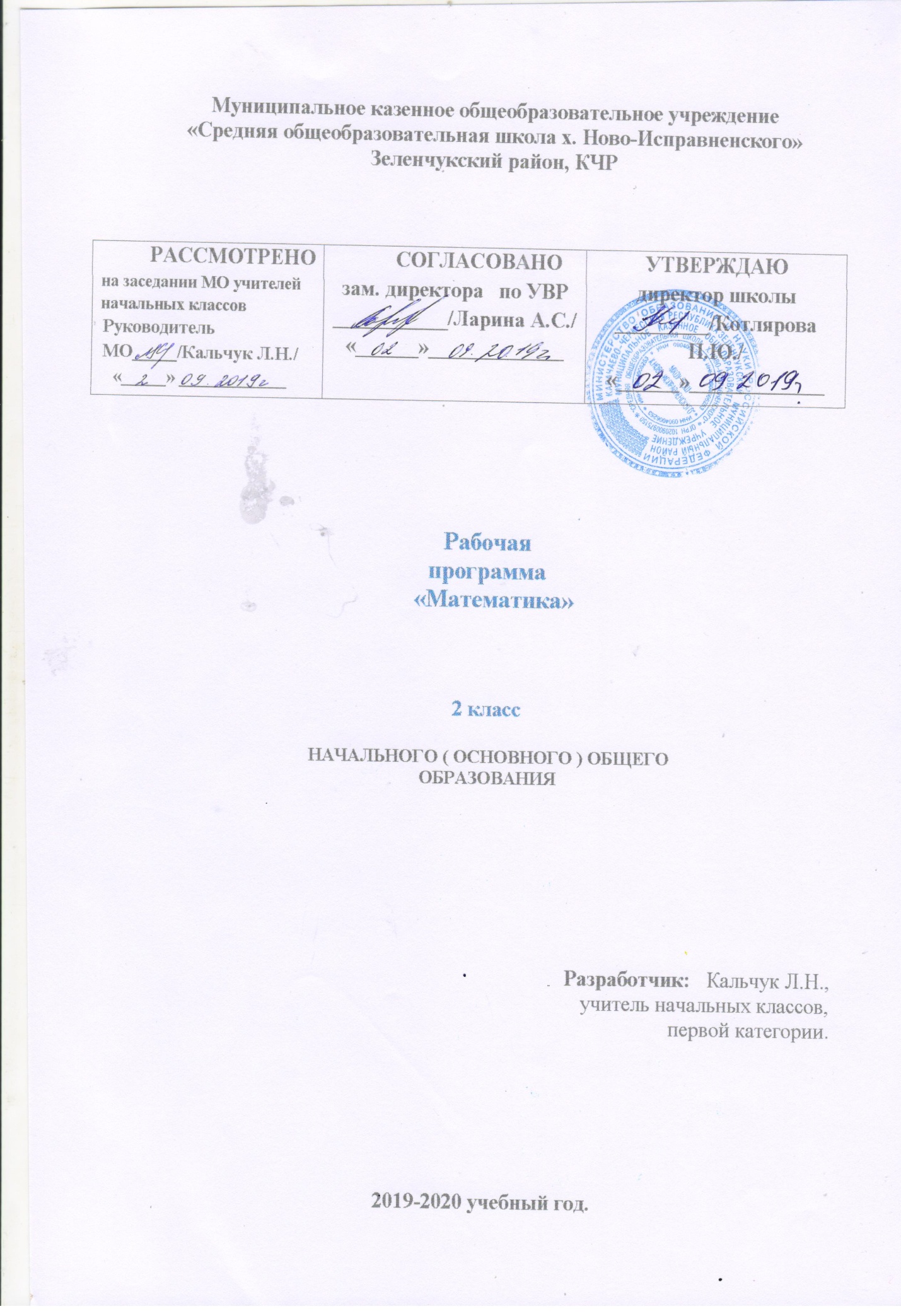 Пояснительная запискаРабочая программа по математике разработана на основе Федерального государственного образовательного стандарта начального общего образования, Концепции духовно-нравственного развития и воспитания личности гражданина России, планируемых результатов начального общего образования, Программы Министерства образования РФ: Начальное общее образование, авторской программы М. И. Моро, Ю. М. Колягина, М. А. Бантовой, Г. В. Бельтюковой, С. И. Волковой, С. В. Степановой «Математика».Обучение математике является важнейшей составляющей начального общего образования. Этот предмет играет важную роль в формировании у младших школьников умения учиться.Начальное обучение математике закладывает основы для формирования приёмов умственной деятельности: школьники учатся проводить анализ, сравнение, классификацию объектов, устанавливать причинно-следственные связи, закономерности, выстраивать логические цепочки рассуждений. Изучая математику, они усваивают определённые обобщённые знания и способы действий. Универсальные математические способы познания способствуют целостному восприятию мира, позволяют выстраивать модели его отдельных процессов и явлений, а также являются основой формирования универсальных учебных действий. Универсальные учебные действия обеспечивают усвоение предметных знаний и интеллектуальное развитие учащихся, формируют способность к самостоятельному поиску и усвоению новой информации, новых знаний и способов действий, что составляет основу умения учиться.Усвоенные в начальном курсе математики знания и способы действий необходимы не только для дальнейшего успешного изучения математики и других школьных дисциплин, но и для решения многих практических задач во взрослой жизни. Основными целями начального обучения математике являются:Математическое развитие младших школьников.Формирование системы начальных математических знаний. Воспитание интереса к математике, к умственной деятельности.Общая характеристика курсаПрограмма определяет ряд задач, решение которых направлено на достижение основных целей начального математического образования:формирование элементов самостоятельной интеллектуальной деятельности на основе овладения несложными математическими методами познания окружающего мира (умения устанавливать, описывать, моделировать и объяснять количественные и пространственные отношения); развитие основ логического, знаково-символического и алгоритмического мышления; развитие пространственного воображения;развитие математической речи;формирование системы начальных математических знаний и умений их применять для решения учебно-познавательных и практических задач;формирование умения вести поиск информации и работать с ней;формирование первоначальных представлений о компьютерной грамотности;развитие познавательных способностей;воспитание стремления к расширению математических знаний;формирование критичности мышления;развитие умений аргументированно обосновывать и отстаивать высказанное суждение, оценивать и принимать суждения других.Решение названных задач обеспечит осознание младшими школьниками универсальности математических способов познания мира, усвоение начальных математических знаний, связей математики с окружающей действительностью и с другими школьными предметами, а также личностную заинтересованность в расширении математических знаний.Начальный курс математики является курсом интегрированным: в нём объединён арифметический, геометрический и алгебраический материал. Содержание обучения представлено в программе разделами: «Числа и величины», «Арифметические действия», «Текстовые задачи», «Пространственные отношения. Геометрические фигуры», «Геометрические величины», «Работа с информацией».Арифметическим ядром программы является учебный материал, который, с одной стороны, представляет основы математической науки, а с другой – содержание, отобранное и проверенное многолетней педагогической практикой, подтвердившей необходимость его изучения в начальной школе для успешного продолжения образования.Основа арифметического содержания – представления о натуральном числе и нуле, арифметических действиях (сложение, вычитание, умножение и деление). На уроках математики у младших школьников будут сформированы представления о числе как результате счёта, о принципах образования, записи и сравнения целых неотрицательных чисел. Учащиеся научатся выполнять устно и письменно арифметические действия с целыми неотрицательными числами в пределах миллиона; узнают, как связаны между собой компоненты и результаты арифметических действий; научатся находить неизвестный компонент арифметического действия по известному компоненту и результату действия; усвоят связи между сложением и вычитанием, умножением и делением; освоят различные приёмы проверки выполненных вычислений. Младшие школьники познакомятся с калькулятором и научатся пользоваться им при выполнении некоторых вычислений, в частности при проверке результатов арифметических действий с многозначными числами. Программа предусматривает ознакомление с величинами (длина, площадь, масса, вместимость, время) и их измерением, с единицами измерения однородных величин и соотношениями между ними.Важной особенностью программы является включение в неё элементов алгебраической пропедевтики (выражения с буквой, уравнения и их решение). Как показывает многолетняя школьная практика, такой материал в начальном курсе математики позволяет повысить уровень формируемых обобщений, способствует более глубокому осознанию взаимосвязей между компонентами и результатом арифметических действий, расширяет основу для восприятия функциональной зависимости между величинами, обеспечивает готовность выпускников начальных классов к дальнейшему освоению алгебраического содержания школьного курса математики.Особое место в содержании начального математического образования занимают текстовые задачи. Работа с ними в данном курсе имеет свою специфику и требует более детального рассмотрения.Система подбора задач, определение времени и последовательности введения задач того или иного вида обеспечивают благоприятные условия для сопоставления, сравнения, противопоставления задач, сходных в том или ином отношении, а также для рассмотрения взаимообратных задач. При таком подходе дети с самого начала приучаются проводить анализ задачи, устанавливая связь между данными и искомым, и осознанно выбирать правильное действие для её решения. Решение некоторых задач основано на моделировании описанных в них взаимосвязей между данными и искомым.Решение текстовых задач связано с формированием целого ряда умений: осознанно читать и анализировать содержание задачи (что известно и что неизвестно, что можно узнать по данному условию и что нужно знать для ответа на вопрос задачи); моделировать представленную в тексте ситуацию; видеть различные способы решения задачи и сознательно выбирать наиболее рациональные; составлять план решения, обосновывая выбор каждого арифметического действия; записывать решение (сначала по действиям, а в дальнейшем составляя выражение); производить необходимые вычисления; устно давать полный ответ на вопрос задачи и проверять правильность её решения; самостоятельно составлять задачи.Работа с текстовыми задачами оказывает большое влияние на развитие у детей воображения, логического мышления, речи. Решение задач укрепляет связь обучения с жизнью, углубляет понимание практического значения математических знаний, пробуждает у учащихся интерес к математике и усиливает мотивацию к её изучению. Сюжетное содержание текстовых задач, связанное, как правило, с жизнью семьи, класса, школы, событиями в стране, городе или селе, знакомит детей с разными сторонами окружающей действительности; способствует их духовно-нравственному развитию и воспитанию: формирует чувство гордости за свою Родину, уважительное отношение к семейным ценностям, бережное отношение к окружающему миру, природе, духовным ценностям; развивает интерес к занятиям в различных кружках и спортивных секциях; формирует установку на здоровый образ жизни. При решении текстовых задач используется и совершенствуется знание основных математических понятий, отношений, взаимосвязей и закономерностей. Работа с текстовыми задачами способствует осознанию смысла арифметических действий и математических отношений, пониманию взаимосвязи между компонентами и результатами действий, осознанному использованию действий. Программа включает рассмотрение пространственных отношений между объектами, ознакомление с различными геометрическими фигурами и геометрическими величинами. Учащиеся научатся распознавать и изображать точку, прямую и кривую линии, отрезок, луч, угол, ломаную, многоугольник, различать окружность и круг. Они овладеют навыками работы с измерительными и чертёжными инструментами (линейка, чертёжный угольник, циркуль). В содержание включено знакомство с простейшими геометрическими телами: шаром, кубом, пирамидой. Изучение геометрического содержания создаёт условия для развития пространственного воображения детей и закладывает фундамент успешного изучения систематического курса геометрии в основной школе.Программой предусмотрено целенаправленное формирование совокупности умений работать с информацией. Эти умения формируются как на уроках, так и во внеурочной деятельности — на факультативных и кружковых занятиях. Освоение содержания курса связано не только с поиском, обработкой, представлением новой информации, но и с созданием информационных объектов: стенгазет, книг, справочников. Новые информационные объекты создаются в основном в рамках проектной деятельности. Проектная деятельность позволяет закрепить, расширить и углубить полученные на уроках знания, создаёт условия для творческого развития детей, формирования позитивной самооценки, навыков совместной деятельности с взрослыми и сверстниками, умений сотрудничать друг с другом, совместно планировать свои действия и реализовывать планы, вести поиск и систематизировать нужную информацию.Предметное содержание программы направлено на последовательное формирование и отработку универсальных учебных действий, развитие логического и алгоритмического мышления, пространственного воображения и математической речи. Большое внимание в программе уделяется формированию умений сравнивать математические объекты (числа, числовые выражения, различные величины, геометрические фигуры и т. д.), выделять их существенные признаки и свойства, проводить на этой основе классификацию, анализировать различные задачи, моделировать процессы и ситуации, отражающие смысл арифметических действий, а также отношения и взаимосвязи между величинами, формулировать выводы, делать обобщения, переносить освоенные способы действий в изменённые условия.Знание и понимание математических отношений и взаимозависимостей между различными объектами (соотношение целого и части, пропорциональные зависимости величин, взаимное расположение объектов в пространстве и др.), их обобщение и распространение на расширенную область приложений выступают как средство познания закономерностей, происходящих в природе и в обществе. Это стимулирует развитие познавательного интереса школьников, стремление к постоянному расширению знаний, совершенствованию освоенных способов действий.Изучение математики способствует развитию алгоритмического мышления младших школьников. Программа предусматривает формирование умений действовать по предложенному алгоритму, самостоятельно составлять план действий и следовать ему при решении учебных и практических задач, осуществлять поиск нужной информации, дополнять ею решаемую задачу, делать прикидку и оценивать реальность предполагаемого результата. Развитие алгоритмического мышления послужит базой для успешного овладения компьютерной грамотностью.В процессе освоения программного материала младшие школьники знакомятся с языком математики, осваивают некоторые математические термины, учатся читать математический текст, высказывать суждения с использованием математических терминов и понятий, задавать вопросы по ходу выполнения заданий, обосновывать правильность выполненных действий, характеризовать результаты своего учебного труда и свои достижения в изучении этого предмета.Овладение математическим языком, усвоение алгоритмов выполнения действий, умения строить планы решения различных задач и прогнозировать результат являются основой для формирования умений рассуждать, обосновывать свою точку зрения, аргументированно подтверждать или опровергать истинность высказанного предположения. Освоение математического содержания создаёт условия для повышения логической культуры и совершенствования коммуникативной деятельности учащихся. Содержание программы предоставляет значительные возможности для развития умений работать в паре или в группе. Формированию умений распределять роли и обязанности, сотрудничать и согласовывать свои действия с действиями одноклассников, оценивать собственные действия и действия отдельных учеников (пар, групп) в большой степени способствует содержание, связанное с поиском и сбором информации. Программа ориентирована на формирование умений использовать полученные знания для самостоятельного поиска новых знаний, для решения задач, возникающих в процессе различных видов деятельности, в том числе и в ходе изучения других школьных дисциплин.Математические знания и представления о числах, величинах,
геометрических фигурах лежат в основе формирования общей картины мира и познания законов его развития. Именно эти знания и представления необходимы для целостного восприятия объектов и явлений природы, многочисленных памятников культуры, сокровищ искусства. Обучение младших школьников математике на основе данной программы способствует развитию и совершенствованию основных познавательных процессов (включая воображение и мышление, память и речь). Дети научатся не только самостоятельно решать поставленные задачи математическими способами, но и описывать на языке математики выполненные действия и их результаты, планировать, контролировать и оценивать способы действий и сами действия, делать выводы и обобщения, доказывать их правильность. Освоение курса обеспечивает развитие творческих способностей, формирует интерес к математическим знаниям и потребность в их расширении, способствует продвижению учащихся начальных классов в познании окружающего мира.Содержание курса имеет концентрическое строение, отражающее последовательное расширение области чисел. Такая структура позволяет соблюдать необходимую постепенность в нарастании сложности учебного материала, создаёт хорошие условия для углубления формируемых знаний, отработки умений и навыков, для увеличения степени самостоятельности (при освоении новых знаний, проведении обобщений, формулировании выводов), для постоянного совершенствования универсальных учебных действий.Структура содержания определяет такую последовательность изучения учебного материала, которая обеспечивает не только формирование осознанных и прочных, во многих случаях доведённых до автоматизма навыков вычислений, но и доступное для младших школьников обобщение учебного материала, понимание общих принципов и законов, лежащих в основе изучаемых математических фактов, осознание связей между рассматриваемыми явлениями. Сближенное во времени изучение связанных между собой понятий, действий, задач даёт возможность сопоставлять, сравнивать, противопоставлять их в учебном процессе, выявлять сходства и различия в рассматриваемых фактах. Тематический план1 класс (128 ч)2 класс (136 ч)3 класс (136 ч)4 класс (136 ч)Содержание тем учебного курса1 класс (128ч)Подготовка к изучению чисел (8 ч)Сравнение предметов по размеру (больше – меньше, выше – ниже, длиннее – короче) и форме (круглый, квадратный, треугольный и др.).Пространственные представления, взаимное расположение предметов: вверху, внизу (выше, ниже), слева, справа левее, правее), перед, за, между, рядом.Направления движения: слева направо, справа налево, верху вниз, снизу вверх.Временные представления: сначала, потом, до, после, раньше, позже.Сравнение групп предметов: больше, меньше, столько же, юлыпе (меньше) на … .Практическая работа: Сравнение предметов по размеру (больше – меньше, выше – ниже, длиннее – короче) и форме (круглый, квадратный, треугольный).Числа от 1 до 10. Нумерация (25 ч)Названия, последовательность и обозначение чисел от 1 до 10. Счет реальных предметов и их изображений, движений, звуков и др. Получение числа прибавлением 1 к предыдущему числу, вычитанием 1 из числа, непосредственно следующего за ним при счете.Число 0. Его получение и обозначение.Сравнение чисел.Равенство, неравенство. Знаки > (больше), < (меньше),= (равно).Состав чисел 2, 3, 4, 5. Монеты в  1 р., 2 р., 5 р., 1 к., 5 к., 10 к.Точка. Линии: кривая, прямая. Отрезок. Ломаная. Многоугольник. Углы, вершины, стороны многоугольника.Длина отрезка. Сантиметр.Решение задач в одно действие на сложение и вычитание (на основе счета предметов).Практическая работа: Сравнение длин отрезков (на глаз, наложением, при помощи линейки с делениями); измерение длины отрезка, построение отрезка заданной длины.Числа от 1 до 10. Сложение и вычитание (52 ч)Конкретный смысл и названия действий сложения и вычитания. Знаки + (плюс), – (минус), = (равно).Названия компонентов и результатов сложения и вычитания (их использование при чтении и записи числовых выражений). Нахождение значений числовых выражении в 1 – 2 действия без скобок.Переместительное свойство сложения.Приемы вычислений: а) при сложении – прибавление числа по частям, перестановка чисел; б) при вычитании – вычитание числа по частям и вычитание на основе знания соответствующего случая сложения.Таблица сложения в пределах 10. Соответствующие случаи вычитания.Сложение и вычитание с числом 0.Нахождение числа, которое на несколько единиц больше или меньше данного.Решение задач в одно действие на сложение и вычитание.Числа от 1 до 20. Нумерация (13 ч)Названия и последовательность чисел от 1 до 20. Десятичный состав чисел от 11 до 20. Чтение и запись чисел от 11 до 20. Сравнение чисел.Сложение и вычитание вида 10 + 7, 17 – 7, 17 – 10.Сравнение чисел с помощью вычитания.Единица времени: час. Определение времени по часам с точностью до часа.Единицы длины: сантиметр, дециметр. Соотношение между ними.Единица массы: килограмм.Единица вместимости: литр.Практическая работа: Единицы длины. Построение отрезков заданной длины.Числа от 1 до 20. Табличное сложение и вычитание (24 ч)Сложение двух однозначных чисел, сумма которых больше чем 10, с использованием изученных приемов вычислений.Таблица сложения и соответствующие случаи вычитания.Решение задач в 1– 2 действия на сложение и вычитание.Итоговое повторение (6 ч)Числа от 1 до 20. Нумерация. Сравнение чисел. Табличное сложение и вычитание.Геометрические фигуры. Измерение и построение отрезков.Решение задач изученных видов.2 класс (136 ч)Числа от 1 до 100. Нумерация (17 ч)Новая счетная единица – десяток. Счет десятками. Образование и названия чисел, их десятичный состав. Запись и чтение чисел. Числа однозначные и двузначные. Порядок следования чисел при счете.Сравнение чисел.Единицы длины: сантиметр, дециметр, миллиметр, метр.Соотношения между ними.Длина ломаной.Периметр многоугольника.Единицы времени: час, минута. Соотношение между ними. Определение времени по часам с точностью до минуты.Монеты (набор и размен).Задачи на нахождение неизвестного слагаемого, неизвестного уменьшаемого и неизвестного вычитаемого.Решение задач в 2 действия на сложение и вычитание.Практические работы: Единицы длины. Построение отрезков заданной длины. Монеты (набор и размен).Числа от 1 до 100. Сложение и вычитание (71 ч)Устные и письменные приемы сложения и вычитания чисел в пределах 100.Числовое выражение и его значение.Порядок действий в выражениях, содержащих 2 действия (со скобками и без них).Сочетательное свойство сложения. Использование переместительного и сочетательного свойств сложения для рационализации вычислений.Взаимосвязь между компонентами и результатом сложения (вычитания).Проверка сложения и вычитания.Выражения с одной переменной вида а + 28, 43-6.Уравнение. Решение уравнения.Решение уравнений вида 12 + х =12, 25 – х = 20, х – 2 = 8 способом подбора.Углы прямые и непрямые (острые, тупые). Прямоугольник (квадрат). Свойство противоположных сторон прямоугольника.Построение прямого угла, прямоугольника (квадрата) на клетчатой бумаге.Решение задач в 1 – 2 действия на сложение и вычитание.Практические работы: Сумма и разность отрезков. Единицы времени, определение времени по часам с точностью до часа, с точностью до минуты. Прямой угол, получение модели прямого угла; построение прямого угла и прямоугольника на клетчатой бумаге.Числа от 1 до 100. Умножение и деление (40 ч)Конкретный смысл и названия действий умножения и деления. Знаки умножения • (точка) и деления : (две точки).Названия компонентов и результата умножения (деления), их использование при чтении и записи выражений.Переместительное свойство умножения.Взаимосвязи между компонентами и результатом действия умножения; их использование при рассмотрении деления с числом 10 и при составлении таблиц умножения и деления с числами 2, 3.Порядок выполнения действий в выражениях, содержащих 2 – 3 действия (со скобками и без них).Периметр прямоугольника (квадрата).Решение задач в одно действие на умножение и деление.Итоговое повторение (8 ч)Числа от 1 до 100. Нумерация чисел. Сложение, вычитание, умножение, деление в пределах 100: устные и письменные приемы.Решение задач изученных видов.3 класс (136 ч)Числа от 1 до 100. Сложение и вычитание (9 ч)Нумерация чисел в пределах 100. Устные и письменные приемы сложения и вычитания чисел в пределах 100.Взаимосвязь между компонентами и результатом сложения (вычитания).Уравнение. Решение уравнения.Обозначение геометрических фигур буквами.Числа от 1 до 100. Табличное умножение и деление (46 ч)Таблица умножения однозначных чисел и соответствующие случаи деления.Умножение числа 1 и на 1. Умножение числа 0 и на 0, деление числа 0, невозможность деления на 0.Нахождение числа, которое в несколько раз больше или меньше данного; сравнение чисел с помощью деления.Примеры взаимосвязей между величинами (цена, количество, стоимость и др.).Решение уравнений вида 58 – х =27, х – 36 = 23, х + 38 = 70 на основе знания взаимосвязей между компонентами и результатами действий.Решение подбором уравнений вида х – 3 = 21, х : 4 = 9, 27 : х = 9. Площадь. Единицы площади: квадратный сантиметр, квадратный дециметр, квадратный метр. Соотношения между ними.Площадь прямоугольника (квадрата).Практическая работа: Площадь; сравнение площадей фигур на глаз, наложением, с помощью подсчета выбранной мерки.Доли (9 ч)Нахождение доли числа и числа по его доле. Сравнение долей.Единицы времени: год, месяц, сутки. Соотношения между ними.Круг. Окружность. Центр, радиус, диаметр окружности (круга).Практическая работа: Круг, окружность; построение окружности с помощью циркуля.Числа от 1 до 100. Внетабличное умножение и деление (27 ч)Умножение суммы на число. Деление суммы на число.Устные приемы внетабличного умножения и деления.Деление с остатком.Проверка умножения и деления. Проверка деления с остатком.Выражения с двумя переменными вида а + b, а – b, а • b, c : d; нахождение их значений при заданных числовых значениях входящих в них букв.Уравнения вида х – 6 = 72, х : 8 = 12, 64 : х = 16 и их решение на основе знания взаимосвязей между результатами и компонентами действий.Числа от 1 до 1000. Нумерация (13 ч)Образование и названия трехзначных чисел. Порядок следования чисел при счете.Запись и чтение трехзначных чисел. Представление трехзначного числа в виде суммы разрядных слагаемых. Сравнение чисел.Увеличение и уменьшение числа в 10, 100 раз.Единицы массы: грамм, килограмм. Соотношение между ними.Практическая работа: Единицы массы; взвешивание предметов.Числа от 1 до 1000. Сложение и вычитание (11 ч)Устные приемы сложения и вычитания, сводимых к действиям в пределах 100.Письменные приемы сложения и вычитания. Виды треугольников: разносторонние, равнобедренные (равносторонние); прямоугольные, остроугольные, тупоугольные.Решение задач в 1 – 3 действия на сложение, вычитание в течение года.Числа от 1 до 1000. Умножение и деление (13 ч)Устные приемы умножения и деления чисел в случаях, сводимых к действиям в пределах 100.Письменные приемы умножения и деления на однозначное число.Решение задач в 1 – 3 действия на умножение и деление в течение года.Итоговое повторение (8 ч)Числа от 1 до 1000. Нумерация чисел. Сложение, вычитание, умножение, деление в пределах 1000: устные и письменные приемы. Порядок выполнения действий.Решение уравнений.Решение задач изученных видов.4 класс (136 ч)Числа от 1 до 1000. Нумерация. Четыре арифметических действия (11 ч)Числа от 1 до 1000. Нумерация. Четыре арифметических действия. Порядок их выполнения в выражениях, содержащих 2—4 действия. Письменные приемы вычислений.Числа, которые больше 1000. Нумерация (11 ч)Новая счетная единица — тысяча.Разряды и классы: класс единиц, класс тысяч, класс миллионов и т. д.Чтение, запись и сравнение многозначных чисел.Представление многозначного числа в виде суммы разрядных слагаемых.Увеличение (уменьшение) числа в 10, 100, 1000 раз.Практическая работа: Угол. Построение углов различных видов.Величины (13 ч)Единицы длины: миллиметр, сантиметр, дециметр, метр, километр. Соотношения между ними.Единицы площади: квадратный миллиметр, квадратный сантиметр, квадратный дециметр, квадратный метр, квадратный километр. Соотношения между ними.Единицы массы: грамм, килограмм, центнер, тонна. Соотношения между ними.Единицы времени: секунда, минута, час, сутки, месяц, год, век. Соотношения между ними. Задачи на определение начала, конца события, его продолжительности.Практическая работа: Измерение площади геометрической фигуры при помощи палетки.Числа, которые больше 1000. сложение и вычитание (8 ч)Сложение и вычитание (обобщение и систематизация знаний): задачи, решаемые сложением и вычитанием; сложение и вычитание с числом 0; переместительное и сочетательное свойства сложения и их использование для рационализации вычислений; взаимосвязь между компонентами и результатами сложения и вычитания; способы проверки сложения и вычитания.Решение уравнений вида:Х + 312 = 654 + 79,729 – х = 217,х – 137 = 500 – 140.Устное сложение и вычитание чисел в случаях, сводимых к действиям в пределах 100, и письменное – в остальных случаях.Сложение и вычитание значений величин.Числа, которые больше 1000. Умножение и деление (79 ч)Умножение и деление (обобщение и систематизация знаний): задачи, решаемые умножением и делением; случаи умножения с числами 1 и 0; деление числа 0 и невозможность деления на 0; переместительное и сочетательное свойства умножения, распределительное свойство умножения относительно сложения; рационализация вычислений на основе перестановки множителей, умножения суммы на число и числа на сумму, деления суммы на число, умножения и деления числа на произведение; взаимосвязь между компонентами и результатами умножения и деления; способы проверки умножения и деления.Решение уравнений вида 6 – х = 429 + 120, х – 18 = 270 – 50, 360 : х= 630 : 7 на основе взаимосвязей между компонентами и результатами действий.Устное умножение и деление на однозначное число в случаях, сводимых к действиям в пределах 100; умножение и деление на 10, 100, 1000.Письменное умножение и деление на однозначное и двузначное числа в пределах миллиона. Письменное умножение и деление на трехзначное число (в порядке ознакомления).Умножение и деление значений величин на однозначное число.Связь между величинами (скорость, время, расстояние; масса одного предмета, количество предметов, масса всех предметов и др.).Практическая работа: Построение прямоугольного треугольника и прямоугольника на нелинованной бумаге.В течение всего года проводится:вычисление значений числовых выражений в 2 – 4 действия ( со скобками и без них), требующих применения всех изученных правил о порядке действий;решение задач в одно действие, раскрывающих:а) смысл арифметических действий;б) нахождение неизвестных компонентов действий;в) отношения больше, меньше, равно;г) взаимосвязь между величинами;решение задач в 2 – 4 действия;решение задач на распознавание геометрических фигур в составе более сложных; разбиение фигуры на заданные части; составление заданной фигуры из 2 – 3 ее частей; построение фигур с помощью линейки и циркуля.Итоговое повторение (14 ч)Нумерация многозначных чисел. Арифметические действия. Порядок выполнения действий.Выражение. Равенство. Неравенство. Уравнение.Величины.Геометрические фигуры.Доли.Решение задач изученных видов.Перечень обязательных лабораторных, практических, контрольных и других видов работ1 классКонтрольные работы:Итоговая контрольная работа Практические работы:Сравнение предметов по размеру (больше – меньше, выше – ниже, длиннее – короче) и форме (круглый, квадратный, треугольный).Сравнение длин отрезков (на глаз, наложением, при помощи линейки с делениями); измерение длины отрезка, построение отрезка заданной длины.Единицы длины. Построение отрезков заданной длины.2 классКонтрольные работы:входнаятекущие и тематические:Числа от 1 до 100. Нумерация.Устное сложение и вычитание в пределах 100.Буквенные выражения. Уравнения.Письменные приемы сложения и вычитания в пределах 100. Сложение и вычитание в пределах 100. Решение составных задач.Решение задач на умножение и деление.Табличное умножение и деление на 2 и на 3.итоговые (1, 2, 3 учебные четверти и в конце года)Практические работы:Единицы длины. Построение отрезков заданной длины.Монеты (набор и размен).Сумма и разность отрезков.Единицы времени, определение времени по часам с точностью до часа, с точностью до минуты.Прямой угол, получение модели прямого угла; построение прямого угла и прямоугольника на клетчатой бумаге.3 классКонтрольные работы:входнаятекущие и тематические:Порядок действий. Табличные случаи умножения и деления на 2 и 3.Таблица умножения и деления. Решение задач.Приемы внетабличного умножения и деления. Решение задач и уравнений.Деление с остатком. Решение задач.Приемы письменного сложения и вычитания трехзначных чисел.Приемы письменного умножения и деления в пределах 1000.итоговые (1, 2, 3 учебные четверти и в конце года)Практические работы:Площадь; сравнение площадей фигур на глаз, наложением, с помощью подсчета выбранной мерки.Круг, окружность; построение окружности с помощью циркуля.Единицы массы; взвешивание предметов.4 классКонтрольные работы:входнаятекущие и тематические:Нумерация чисел больших 1000.Величины. Сложение и вычитание многозначных чисел.Умножение и деление многозначных чисел на однозначные.Умножение и деление на числа, оканчивающиеся нулями.Письменное умножение на двузначное и трехзначное число.Умножение и деление на двузначное и трехзначное число. Деление с остатком.Арифметические действия. Правила о порядке выполнения действий.итоговые (1, 2, 3 учебные четверти и в конце года)Практические работы:Угол. Построение углов различных видов.Измерение площади геометрической фигуры при помощи палетки.Построение прямоугольного треугольника и прямоугольника на нелинованной бумаге.Результаты изучения курсаПрограмма обеспечивает достижение выпускниками начальной школы следующих личностных, метапредметных и предметных результатов.Личностные результатыЧувство гордости за свою Родину, российский народ и историю России;Осознание роли своей страны в мировом развитии, уважительное отношение к семейным ценностям, бережное отношение к окружающему миру.Целостное восприятие окружающего мира.Развитую мотивацию учебной деятельности и личностного смысла учения, заинтересованность в приобретении и расширении знаний и способов действий, творческий подход к выполнению заданий.Рефлексивную самооценку, умение анализировать свои действия и управлять ими.Навыки сотрудничества со взрослыми и сверстниками.Установку на здоровый образ жизни, наличие мотивации к творческому труду, к работе на результат.Метапредметные результатыСпособность принимать и сохранять цели и задачи учебной деятельности, находить средства и способы её осуществления.Овладение способами выполнения заданий творческого и поискового характера.Умения планировать, контролировать и оценивать учебные действия в соответствии с поставленной задачей и условиями её выполнения, определять наиболее эффективные способы достижения результата.Способность использовать знаково-символические средства представления информации для создания моделей изучаемых объектов и процессов, схем решения учебно-познавательных и практических задач.Использование речевых средств и средств информационных и коммуникационных технологий для решения коммуникативных и познавательных задач.Использование различных способов поиска (в справочных источниках и открытом учебном информационном пространстве Интернета), сбора, обработки, анализа, организации и передачи информации в соответствии с коммуникативными и познавательными задачами и технологиями учебного предмета, в том числе умение вводить текст с помощью клавиатуры компьютера, фиксировать (записывать) результаты измерения величин и анализировать изображения, звуки, готовить своё выступление и выступать с аудио-, видео- и графическим сопровождением.Овладение логическими действиями сравнения, анализа, синтеза, обобщения, классификации по родовидовым признакам, установления
аналогий и причинно-следственных связей, построения рассуждений, отнесения к известным понятиям.Готовность слушать собеседника и вести диалог; готовность признать возможность существования различных точек зрения и права каждого иметь свою; излагать своё мнение и аргументировать свою точку зрения.Определение общей цели и путей её достижения: умение договариваться о распределении функций и ролей в совместной деятельности, осуществлять взаимный контроль в совместной деятельности, адекватно оценивать собственное поведение и поведение окружающих.Овладение начальными сведениями о сущности и особенностях объектов и процессов в соответствии с содержанием учебного предмета «математика».Овладение базовыми предметными и межпредметными понятиями, отражающими существенные связи и отношения между объектами и процессами.Умение работать в материальной и информационной среде начального общего образования (в том числе с учебными моделями) в соответствии с содержанием учебного предмета «Математика».Предметные результаты Использование приобретённых математических знаний для описания и объяснения окружающих предметов, процессов, явлений, а также для
оценки их количественных и пространственных отношений.Овладение основами логического и алгоритмического мышления,
пространственного воображения и математической речи, основами счёта, измерения, прикидки результата и его оценки, наглядного представления данных в разной форме (таблицы, схемы, диаграммы), записи и выполнения алгоритмов.Приобретение начального опыта применения математических знаний для решения учебно-познавательных и учебно-практических задач.Умения выполнять устно и письменно арифметические действия с числами и числовыми выражениями, решать текстовые задачи, выполнять и строить алгоритмы и стратегии в игре, исследовать, распознавать и изображать геометрические фигуры, работать с таблицами, схемами, графиками и диаграммами, цепочками, представлять, анализировать и интерпретировать данные.1 классОбучающиеся должны знать:названия и последовательность чисел от 0 до 20; названия и обозначение действий сложения и вычитания;таблицу сложения чисел в пределах 10 и соответствующие случаи вычитания учащиеся должны усвоить на уровне автоматизированного навыка.Обучающиеся должны уметь:считать предметы в пределах 20; читать, записывать и сравнивать числа в пределах 20;находить значение числового выражения в 1 – 2 действия в пределах 10 (без скобок);решать задачи в одно действие, раскрывающие конкретный смысл действий сложения и вычитания, а также задачи на нахождение числа, которое на несколько единиц больше (меньше) данного.2 классОбучающиеся должны знать:названия и последовательность чисел от 1 до 100;названия компонентов и результатов сложения и вычитания;правила порядка выполнения действий в числовых выражениях в два действия, содержащих сложение и вычитание (со скобками и без них);названия и обозначение действий умножения и деления;таблицу сложения однозначных чисел и соответствующие случаи вычитания учащиеся должны усвоить на уровне автоматизированного навыка.Обучающиеся должны уметь:читать, записывать и сравнивать числа в пределах 100;находить сумму и разность чисел в пределах 100: в более легких случаях устно, в более сложных – письменно;находить значения числовых выражений в 2 действия, содержащих сложение и вычитание (со скобками и без них);решать задачи в 1 – 2 действия на сложение и вычитание и задачи в одно действие, раскрывающие конкретный смысл умножения и деления;чертить отрезок заданной длины и измерять длину данного отрезка;находить длину ломаной, состоящей из 3 – 4 звеньев, и периметр многоугольника (треугольника, четырехугольника).3 классОбучающиеся должны знать:названия и последовательность чисел до 1000; названия компонентов и результатов умножения и деления;правила порядка выполнения действий в выражениях в 2—3 действия (со скобками и без них);таблицу умножения однозначных чисел и соответствующие случаи деления учащиеся должны усвоить на уровне автоматизированного навыка.         Обучающиеся должны уметь:читать, записывать, сравнивать числа в пределах 1000; выполнять устно четыре арифметических действия в пределах 100;выполнять письменно сложение, вычитание двузначных и трехзначных чисел в пределах 1000;выполнять проверку вычислений;вычислять значения числовых выражений, содержащих 2 – 3 действия (со скобками и без них);решать задачи в 1 – 3 действия;находить периметр многоугольника и в том числе прямоугольника (квадрата).4 классНумерацияОбучающиеся должны знать:названия и последовательность чисел в натуральном ряду (с какого числа начинается этот ряд и как образуется каждое следующее число в этом ряду);как  образуется  каждая  следующая  счетная  единица (сколько единиц в одном десятке, сколько десятков в одной сотне и т. д., сколько разрядов содержится в каждом классе), названия и последовательность классов.Обучающиеся должны уметь:читать,   записывать   и  сравнивать  числа  в   пределах
миллиона; записывать результат сравнения, используя знаки
> (больше), < (меньше), = (равно);представлять любое трехзначное число в виде суммы разрядных слагаемых.Арифметические действияпонимать конкретный смысл каждого арифметического действия.Обучающиеся должны знать:названия   и   обозначения   арифметических  действий, названия компонентов и результата каждого действия;связь   между  компонентами   и   результатом   каждого действия;основные свойства арифметических действий  (переместительное и сочетательное свойства сложения и умножения, распределительное свойство умножения относительно сложения);правила о порядке выполнения действий в числовых выражениях, содержащих скобки и не содержащих их;таблицы сложения и умножения однозначных чисел и
соответствующие случаи вычитания и деления.Обучающиеся должны уметь:записывать и вычислять значения числовых выражений, содержащих 3 – 4 действия (со скобками и без них);находить  числовые  значения  буквенных  выражений вида а ± 3, 8 • r, b : 2, a ± b, c • d, k  : n при заданных числовых значениях входящих в них букв;выполнять устные вычисления в пределах 100 и с большими числами в случаях, сводимых к действиям в пределах 100;выполнять письменные вычисления (сложение и вычитание многозначных чисел, умножение и деление многозначных чисел на однозначное и двузначное числа), проверку вычислений;решать    уравнения    вида    х ± 60 = 320,     125 + х = 750
2000 – х = 1450, х – 12 = 2400, х : 5 = 420,  600 : х = 25 на основ<
взаимосвязи между компонентами и результатами действий решать задачи в 1 – 3 действия.Величиныиметь представление о таких величинах, как длина, площадь, масса, время, и способах их измерений. Обучающиеся должны знать:единицы названных величин, общепринятые их обозначения, соотношения между единицами каждой из этих величин;связи между такими величинами, как цена, количество, стоимость; скорость, время, расстояние и др.Обучающиеся должны уметь:находить  длину  отрезка,  ломаной,   периметр  многоугольника, в том числе прямоугольника (квадрата);находить  площадь  прямоугольника  (квадрата),   зная длины его сторон;узнавать время по часам;выполнять   арифметические  действия   с   величинами (сложение и вычитание значений величин, умножение и деление значении величин на однозначное число);применять к решению текстовых задач знание изученных связей между величинами.Геометрические фигурыиметь представление о таких геометрических фигурах, как точка, линия (прямая, кривая), отрезок, ломаная, многоугольник и его элементы (вершины, стороны, углы), в том числе треугольник, прямоугольник (квадрат), угол, круг, окружность (центр, радиус).Обучающиеся должны знать:виды углов: прямой, острый, тупой;виды треугольников:  прямоугольный,  остроугольный, тупоугольный; равносторонний, равнобедренный, разносторонний;определение прямоугольника (квадрата);свойство противоположных сторон прямоугольника.Обучающиеся должны уметь:строить заданный отрезок;строить на клетчатой бумаге прямоугольник (квадрат) по заданным длинам сторон.Критерии и нормы оценки знаний обучающихсяОсобенности организации контроля по математикеТекущий контроль по математике можно осуществлять как в письменной, так и в устной форме. Письменные работы для текущего контроля рекомендуется проводить не реже одного раза в неделю в форме самостоятельной работы или математического диктанта. Желательно, чтобы работы для текущего контроля состояли из нескольких однотипных заданий, с помощью которых осуществляется всесторонняя проверка только одного определенного умения (например, умения сравнивать натуральные числа, умения находить площадь прямоугольника и др.).Тематический контроль по математике в начальной школе проводится в основном в письменной форме. Для тематических проверок выбираются узловые вопросы программы: приемы устных вычислений, действия с многозначными числами, измерение величин и др.Среди тематических проверочных работ особое место занимают работы, с помощью которых проверяются знания табличных случаев сложения, вычитания, умножения и деления. Для обеспечения самостоятельности учащихся подбирается несколько вариантов работы, каждый из которых содержит 30 примеров (соответственно по 15 на сложение и вычитание или умножение и деление). На выполнение такой работы отводится 5-6 минут урока.Итоговый контроль по математике проводится в форме контрольных работ комбинированного характера (они содержат арифметические задачи, примеры, задания геометрического характера и др.). В этих работах сначала отдельно оценивается выполнение задач, примеров, заданий геометрического характера, а затем выводится итоговая отметка за всю работу.При этом итоговая отметка не выставляется как средний балл, а определяется с учетом тех видов заданий, которые для данной работы являются основными.Классификация ошибок и недочетов, влияющих на снижение оценкиОценивание письменных работВ основе данного оценивания лежат следующие показатели: правильность выполнения и объем выполненного задания.Ошибки:вычислительные ошибки в примерах и задачах;ошибки на незнание порядка выполнения арифметических действий;неправильное решение задачи (пропуск действия, неправильный выбор действий, лишние действия);не решенная до конца задача или пример;невыполненное задание;незнание или неправильное применение свойств, правил, алгоритмов, существующих зависимостей, лежащих в основе выполнения задания или используемых в ходе его выполнения;неправильный выбор действий, операций;неверные вычисления  в случае, когда цель задания - проверка вычислительных умений и навыков;пропуск части математических выкладок, действий, операций, существенно влияющих на получение правильного ответа;несоответствие пояснительного текста, ответа задания, наименования величин выполненным действиям и полученным результатам;несоответствие выполненных измерений и геометрических построений заданным пара метрам.Недочеты:неправильное списывание данных (чисел, знаков, обозначений, величин);ошибки в записях математических терминов, символов при оформлении математических выкладок;неверные вычисления в случае, когда цель задания не связана с проверкой вычислительных умений и навыков;нерациональный прием вычислений.недоведение до конца преобразований.наличие записи действий;неправильная постановка вопроса к действию при решении задачи;отсутствие ответа к заданию или ошибки в записи ответа.Оценивание устных ответовВ основу оценивания устного ответа учащихся положены следующие показатели:  правильность, обоснованность,  самостоятельность, полнота.Ошибки:неправильный ответ на поставленный вопрос;неумение ответить на поставленный вопрос или выполнить задание без помощи учителя;при правильном выполнении задания не умение дать соответствующие объяснения.Недочеты:неточный или неполный ответ на поставленный вопрос;при правильном ответе неумение самостоятельно или полно обосновать и проиллюстрировать его;неумение точно сформулировать ответ решенной задачи;медленный темп выполнения задания, не являющийся индивидуальной особенностью школьника;неправильное произношение математических терминов.За грамматические ошибки, допущенные в работе, оценка по математике не снижается.За неряшливо оформленную работу, несоблюдение правил каллиграфии оценка по математике снижается на один балл, но не ниже «3».Характеристика цифровой оценки (отметки)«5» («отлично») – уровень выполнения требований значительно выше удовлетворительного: отсутствие ошибок как по текущему, так и по предыдущему учебному материалу; не более одного недочета; логичность и полнота изложения.«4» («хорошо») – уровень выполнения требований выше удовлетворительного: использование дополнительного материала, полнота и логичность раскрытия вопроса; самостоятельность суждений, отражение своего отношения к предмету обсуждения. Наличие 2 – 3 ошибок или 4 – 6 недочетов по текущему учебному материалу; не более 2 ошибок или 4 недочетов по пройденному материалу; незначительные нарушения логики изложения материала; использование нерациональных приемов решения учебной задачи; отдельные неточности в изложении материала.«3» («удовлетворительно») – достаточный минимальный уровень выполнения требований, предъявляемых к конкретной работе; не более 4 – 6 ошибок или 10 недочетов по текущему учебному материалу; не более 3 – 5 ошибок ли не более 8 недочетов по пройденному учебному материалу; отдельные нарушения логики изложения материала; неполнота раскрытия вопроса.«2» («плохо») – уровень выполнения требований ниже удовлетворительного: наличие более 6 ошибок или 10 недочетов по текущему материалу; более 5 ошибок или более 8 недочетов по пройденному материалу; нарушение логики; неполнота, нераскрытость обсуждаемого вопроса, отсутствие аргументации либо ошибочность ее основных положений.Оценка письменных работ по математике.Работа, состоящая из примеров«5» – без ошибок.«4» – 1 грубая и 1 – 2 негрубые ошибки.«3» – 2 – 3 грубых и 1 – 2 негрубые ошибки или 3 и более негрубых ошибки.«2» – 4 и более грубых ошибки.Работа, состоящая из задач«5» – без ошибок.«4» – 1 – 2 негрубые ошибки.«3» – 1 грубая и 3 – 4 негрубые ошибки.«2» – 2 и более грубых ошибки.Комбинированная работа«5» – без ошибок.«4» – 1 грубая и 1 – 2 негрубые ошибки, при этом грубых ошибок не должно быть в задаче.«3» – 2 – 3 грубых и 3 – 4 негрубые ошибки, при этом ход решения задачи должен быть верным.«2» –  4 грубых ошибки.Контрольный устный счет«5» – без ошибок.«4» – 1 – 2 ошибки.«3» – 3 – 4 ошибки.«2» – более 3 – 4 ошибок.Характеристика словесной оценки (оценочное суждение) Словесная оценка есть краткая характеристика результатов учебного труда школьников. Эта форма оценочного суждения позволяет раскрыть перед учеником динамику результатов его учебной деятельности, проанализировать его возможности и прилежание. Особенностью словесной оценки являются ее содержательность, анализ работы школьника, четкая фиксация успешных результатов и раскрытие причин неудач. Причем эти причины не должны касаться личностных характеристик учащегося.Оценочное суждение сопровождает любую отметку в качестве заключения по существу работы, раскрывающего как положительные, так и отрицательные ее стороны, а также пути устранения недочетов и ошибок.Характеристика контрольно-измерительных материалов, используемых при оценивании уровня подготовки учащихся                              Учебно – методический комплекс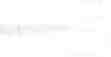 ТЕМАТИЧЕСКОЕ ПЛАНИРОВАНИЕ№Наименование разделов и темВсего часовВ том числе на:В том числе на:№Наименование разделов и темВсего часовпрактическиеработыконтрольныеработы1Подготовка к изучению чисел812Числа от 1 до 10. Нумерация2513Числа от 1 до 10. Сложение и вычитание524Числа от 1 до 20. Нумерация1315Числа от 1 до 20. Табличное сложение и вычитание2416Итоговое повторение6Итого12831№Наименование разделов и темВсего часовВ том числе на:В том числе на:Примерное количество часов на самостоя-тельные работы№Наименование разделов и темВсего часовпрактичес-киеработыконтроль-ныеработыПримерное количество часов на самостоя-тельные работы1Числа от 1 до 100 (нумерация)182122Числа от 1 до 100. Сложение и вычитание453463Сложение и вычитание чисел от 1 до 100 (письменные вычисления)29344Умножение и деление26335Табличное умножение и деление 1813Итого13651218№Наименование разделов и темВсего часовВ том числе на:В том числе на:Примерное количество часов на самостоя-тельные работы№Наименование разделов и темВсего часовпрактичес-киеработыконтроль-ныеработыПримерное количество часов на самостоя-тельные работы1Числа от 1 до 100. Сложение и вычитание9122Числа от 1 до 100. Табличное умножение и деление4613123Доли91124Числа от 1 до 100. Внетабличное умножение и деление27265Числа от 1 до 1000. Нумерация131136Числа от 1 до 1000. Сложение и вычитание11137Числа от 1 до 1000. Умножение и деление13138Итоговое повторение812Итого13631133№Наименование разделов и темВсего часовВ том числе на:В том числе на:Примерное количество часов на самостоя-тельные работы№Наименование разделов и темВсего часовпрактичес-киеработыконтроль-ныеработыПримерное количество часов на самостоя-тельные работыЧисла от 1 до 1000. Нумерация. Четыре арифметических действия1112Числа, которые больше 1000. Нумерация11113Величины13113Числа, которые больше 1000. Сложение и вычитание812Числа, которые больше 1000. Умножение и деление791620Итоговое повторение1424Итого13631234Виды контроляФормы контроляКоличество работМетодическое обеспечениеТекущийсамостоятельная работав течение учебного года Ситникова Т.Н., Яценко И.Ф. поурочные разработки по математике: 2 класс.- М.: ВАКО, 2012.-480с.Тематическийпроверочная работатестовая работаконтрольная работа5 Ситникова Т.Н., Яценко И.Ф. поурочные разработки по математике: 2 класс.- М.: ВАКО, 2012.-480с.Итоговыйитоговая работа4 Ситникова Т.Н., Яценко И.Ф. поурочные разработки по математике: 2 класс.- М.: ВАКО, 2012.-480с.Дидактическое обеспечениеМетодическое обеспечениеМатематика. 2 класс. Учеб.для общеобразоват.учреждение.- М.: Просвещение,2012.Моро М.И.,Бантова М.А., Бельтюкова Г.В., Волкова С.И. и др. Школа России. Концепция и программы для нач.кл. в 2 ч. Ч 1. – М.: Просвещение, 2011.Ситникова Т.Н., Яценко И.Ф. Поупрочные разработки по матем: 2 класс.- М.: ВАКО, 2012.-480с.Электронное приложение к учебнику «Математика», 2 класс (диск CD-ROM), С.И. Волкова, С.П. МаксимоваКалендарные срокиКалендарные срокиКалендарные срокиКалендарные срокиКалендарные срокиКалендарные срокиКалендарные срокиКалендарные срокиКалендарные срокиКалендарные срокиКалендарные срокиКалендарные срокиКалендарные срокиКалендарные срокиКалендарные срокиКалендарные срокиКалендарные срокиКалендарные срокиКалендарные срокиКалендарные сроки№Уроков№УроковТема (раздел)Тема (раздел)Тема (раздел)Тема (раздел)Тема (раздел)Виды деятельности учащихся(формы контроля, формы урока).Информационное сопровождениеИнформационное сопровождениеКалендарные срокиКалендарные срокиКалендарные срокиКалендарные срокиКалендарные срокиКалендарные срокиКалендарные срокиКалендарные срокиКалендарные срокиКалендарные срокиКалендарные срокиКалендарные срокиКалендарные срокиКалендарные срокиКалендарные срокиКалендарные срокиКалендарные срокиКалендарные срокиКалендарные срокиКалендарные сроки№Уроков№УроковТема (раздел)Тема (раздел)Тема (раздел)Тема (раздел)Тема (раздел)Освоение предметных знаний (базовые понятия)1.1.Числа от 1 до 20Числа от 1 до 20Числа от 1 до 20Числа от 1 до 20Числа от 1 до 20 Знать: – таблицу сложения и вычитания однозначных чисел; – последовательность чисел в пределах 20.Уметь:– читать, записывать и сравнивать числа в пределах 20; – пользоваться изученной математической  терминологией;– решать текстовые задачи арифметическим способомКомбинированный.Уч.с.42.2.Числа от 1 до 20Числа от 1 до 20Числа от 1 до 20Числа от 1 до 20Числа от 1 до 20Знать: – таблицу сложения и вычитания однозначных чисел; – последовательность чисел в пределах 20.Уметь:– читать, записывать и сравнивать числа в пределах 20; – пользоваться изученной математической  терминологией;– решать текстовые задачи арифметическим способомКомбинированный.Уч.с.53.3.Десятки. Счёт десятками до 100.Десятки. Счёт десятками до 100.Десятки. Счёт десятками до 100.Десятки. Счёт десятками до 100.Десятки. Счёт десятками до 100.Знать: – последовательность чисел в пределах 100.Уметь:– пользоваться изученной математической терминологиейИзучение нового материала.Уч.с.64.4.Числа от 11 до 100. Образование чисел.Числа от 11 до 100. Образование чисел.Числа от 11 до 100. Образование чисел.Числа от 11 до 100. Образование чисел.Числа от 11 до 100. Образование чисел.Знать: – последовательность чисел 
в пределах 100.Уметь:– читать, записывать и сравнивать числа в пределах 100; – пользоваться изученной математической терминологиейИзучение нового материала.Уч.с.75.5.Числа от 11 до 100. Поместное значение цифр. Самостоятельная работаЧисла от 11 до 100. Поместное значение цифр. Самостоятельная работаЧисла от 11 до 100. Поместное значение цифр. Самостоятельная работаЧисла от 11 до 100. Поместное значение цифр. Самостоятельная работаЧисла от 11 до 100. Поместное значение цифр. Самостоятельная работаЗнать: – таблицу сложения и вычитания однозначных чисел; – последовательность чисел в пределах 100.Уметь:– читать, записывать и сравнивать числа в пределах 100;– представлять число в виде суммы разрядных слагаемых;– выполнять арифметические действия над числами в пределах 100;– решать текстовые задачи арифметическим способомКомбинированный.Уч.с.86.6.Однозначные и двузначные числа. Самостоятельная работаОднозначные и двузначные числа. Самостоятельная работаОднозначные и двузначные числа. Самостоятельная работаОднозначные и двузначные числа. Самостоятельная работаОднозначные и двузначные числа. Самостоятельная работаЗнать: – таблицу сложения и вычитания однозначных чисел; – последовательность чисел 
в пределах 100. Уметь:– читать, записывать и сравнивать числа в пределах 100; – пользоваться изученной математической  терминологией;– представлять число в виде суммы разрядных слагаемых;– выполнять арифметические действия над числами в пределах 100Комбинированный.Уч.с.97.7.Миллиметр. Конструирование коробочки для мелких предметов.Миллиметр. Конструирование коробочки для мелких предметов.Миллиметр. Конструирование коробочки для мелких предметов.Миллиметр. Конструирование коробочки для мелких предметов.Миллиметр. Конструирование коробочки для мелких предметов.Уметь:– чертить с помощью линейки 
отрезок заданной длины;– измерять длину заданного 
отрезкаКомбинированныйПрактическая работаУч.с.10-118.8.Контрольная работа №1Контрольная работа №1Контрольная работа №1Контрольная работа №1Контрольная работа №1Знать: – таблицу сложения и вычитания однозначных чисел; – последовательность чисел в пределах 100.Уметь:– сравнивать величины по их числовым значениям;– выражать данные величины 
в различных единицах;– измерять длину заданного 
отрезкаКонтрольно -обобщающий9.9.Анализ контрольной работы.Анализ контрольной работы.Анализ контрольной работы.Анализ контрольной работы.Анализ контрольной работы.Знать: – таблицу сложения и вычитания однозначных чисел; – последовательность чисел 
в пределах 100.Уметь:– читать, записывать и сравнивать числа в пределах 100; – пользоваться изученной математической терминологией; – представлять число в виде суммы разрядных слагаемых;– выполнять арифметические действия над числами в пределах 100;Комбинированный10.10.Наименьшее трёхзначное число. Сотня.Наименьшее трёхзначное число. Сотня.Наименьшее трёхзначное число. Сотня.Наименьшее трёхзначное число. Сотня.Наименьшее трёхзначное число. Сотня.Знать: -роль каждой цифры в числе,Уметь:- определять разрядный состав числаИзучение нового материалаУч.с.1211.11.Метр. Таблица мер длины.Метр. Таблица мер длины.Метр. Таблица мер длины.Метр. Таблица мер длины.Метр. Таблица мер длины.Знать: – таблицу сложения и вычитания однозначных чисел; – последовательность чисел 
в пределах 100.Уметь:– сравнивать величины по их числовым значениям;– выражать данные величины 
в различных единицах;– чертить с помощью линейки 
отрезок заданной длины;– измерять длину заданного 
отрезкаИзучение нового материалаУч.с.1312.12.Сложение и вычитание вида 35+5, 35-30, 35-5Сложение и вычитание вида 35+5, 35-30, 35-5Сложение и вычитание вида 35+5, 35-30, 35-5Сложение и вычитание вида 35+5, 35-30, 35-5Сложение и вычитание вида 35+5, 35-30, 35-5Изучение нового материалаИзучение нового материалаУч.с.1413.13.Замена двузначного числа суммой разрядных слагаемых.Замена двузначного числа суммой разрядных слагаемых.Замена двузначного числа суммой разрядных слагаемых.Замена двузначного числа суммой разрядных слагаемых.Замена двузначного числа суммой разрядных слагаемых.Знать: – таблицу сложения и вычитания однозначных чисел; – последовательность чисел 
в пределах 100.Уметь:– представлять число в виде суммы разрядных слагаемых;– выполнять арифметические действия над числами в пределах 100;– решать текстовые задачи арифметическим способомИзучение нового материалаУч.с.1514.14.Единица стоимости. Рубль. Копейка.Единица стоимости. Рубль. Копейка.Единица стоимости. Рубль. Копейка.Единица стоимости. Рубль. Копейка.Единица стоимости. Рубль. Копейка.Знать: – единицы стоимости: копейка, рубль.Уметь:– пользоваться изученной математической терминологией;– устанавливать зависимость между величинами, характеризующими процесс «купли-продажи»Изучение нового материалаПрактическая работаУч.с.16-1715.15.Страничка для любознательных.Страничка для любознательных.Страничка для любознательных.Страничка для любознательных.Страничка для любознательных.Знать:– способы решения текстовых 
задач.Уметь:– решать текстовые задачи арифметическим способомКомбинированныйУч.с.18-1916.16.Что узнали. Чему научились.Что узнали. Чему научились.Что узнали. Чему научились.Что узнали. Чему научились.Что узнали. Чему научились.Знать:– способы решения текстовых 
задач.Уметь:– решать текстовые задачи арифметическим способомЗакреплениеУч.с.2017.17.Закрепление изученного.Самостоятельная работа.Закрепление изученного.Самостоятельная работа.Закрепление изученного.Самостоятельная работа.Закрепление изученного.Самостоятельная работа.Закрепление изученного.Самостоятельная работа.Решать текстовые задачи, представлять двузначные числа в виде разрядных слагаемых, соотносить величины- сантиметр, дециметр и метр, рубль и копейкуЗакреплениеУч.с.2118.18.Закрепление изученногоЗакрепление изученногоЗакрепление изученногоЗакрепление изученногоЗакрепление изученного– проверять правильность выполненных вычислений;– решать текстовые задачи арифметическим способомЗакреплениеУч.с.22-2319.19.Задачи, обратные данной.Задачи, обратные данной.Задачи, обратные данной.Задачи, обратные данной.Задачи, обратные данной.Знать: – таблицу сложения и вычитания однозначных чисел; – последовательность чисел в пределах 100.Уметь:– читать, записывать и сравнивать числа в пределах 100; – пользоваться изученной математической терминологией;– представлять число в виде суммы разрядных слагаемых;– выполнять арифметические действия над числами в пределах 100;– решать текстовые задачи арифметическим способомЗнать: – таблицу сложения и вычитания однозначных чисел; – последовательность чисел в пределах 100.Уметь:– читать, записывать и сравнивать числа в пределах 100; – пользоваться изученной математической терминологией;– представлять число в виде суммы разрядных слагаемых;– выполнять арифметические действия над числами в пределах 100;– решать текстовые задачи арифметическим способомУч.с.2620.20.Сумма и разность отрезков.Сумма и разность отрезков.Сумма и разность отрезков.Сумма и разность отрезков.Сумма и разность отрезков.Знать:- понятие «отрезок»,Уметь: -решать выраженияЗнать:- понятие «отрезок»,Уметь: -решать выраженияУч.с.2721.21.Задачи на нахождение неизвестного уменьшаемого.Задачи на нахождение неизвестного уменьшаемого.Задачи на нахождение неизвестного уменьшаемого.Задачи на нахождение неизвестного уменьшаемого.Задачи на нахождение неизвестного уменьшаемого.Знать:– свойства арифметических 
действий;– правила порядка выполнения арифметических действий в числовых выражениях.Уметь:– пользоваться изученной математической терминологией;– решать текстовые задачи арифметическим способом-записывать краткую запись чертежом и схемой;Знать:– свойства арифметических 
действий;– правила порядка выполнения арифметических действий в числовых выражениях.Уметь:– пользоваться изученной математической терминологией;– решать текстовые задачи арифметическим способом-записывать краткую запись чертежом и схемой;Уч.с.2822.22.Задачи на нахождение неизвестного уменьшаемого.Задачи на нахождение неизвестного уменьшаемого.Задачи на нахождение неизвестного уменьшаемого.Задачи на нахождение неизвестного уменьшаемого.Задачи на нахождение неизвестного уменьшаемого.Знать:– свойства арифметических 
действий;– правила порядка выполнения арифметических действий в числовых выражениях.Уметь:– пользоваться изученной математической терминологией;– решать текстовые задачи арифметическим способомЗнать:– свойства арифметических 
действий;– правила порядка выполнения арифметических действий в числовых выражениях.Уметь:– пользоваться изученной математической терминологией;– решать текстовые задачи арифметическим способомУч.с.2923.23.Задачи на нахождение неизвестного вычитаемого. Самостоятельная работа.Задачи на нахождение неизвестного вычитаемого. Самостоятельная работа.Задачи на нахождение неизвестного вычитаемого. Самостоятельная работа.Задачи на нахождение неизвестного вычитаемого. Самостоятельная работа.Задачи на нахождение неизвестного вычитаемого. Самостоятельная работа.Знать:– свойства арифметических 
действий;– правила порядка выполнения арифметических действий в числовых выражениях.Уметь:– пользоваться изученной математической терминологией;– решать текстовые задачи арифметическим способомЗнать:– свойства арифметических 
действий;– правила порядка выполнения арифметических действий в числовых выражениях.Уметь:– пользоваться изученной математической терминологией;– решать текстовые задачи арифметическим способомУч.с.3024.24.Единицы времени. Час. Минута. Повторение изученного.Единицы времени. Час. Минута. Повторение изученного.Единицы времени. Час. Минута. Повторение изученного.Единицы времени. Час. Минута. Повторение изученного.Единицы времени. Час. Минута. Повторение изученного.Уметь:– решать текстовые задачи арифметическим способом; – определять время по часам 
(в часах и минутах);– сравнивать величины по их числовым значениям;– выражать данные величины 
в различных единицахУметь:– решать текстовые задачи арифметическим способом; – определять время по часам 
(в часах и минутах);– сравнивать величины по их числовым значениям;– выражать данные величины 
в различных единицахУч.с.3125.25.Контрольная работа №2Контрольная работа №2Контрольная работа №2Контрольная работа №2Контрольная работа №2Уметь:– пользоваться изученной математической терминологией;– вычислять периметр много-
угольника;– чертить с помощью линейки 
отрезок заданной длины;– измерять длину заданного 
отрезкаУметь:– пользоваться изученной математической терминологией;– вычислять периметр много-
угольника;– чертить с помощью линейки 
отрезок заданной длины;– измерять длину заданного 
отрезка26.26. Анализ контрольной работы. Длина ломаной. Анализ контрольной работы. Длина ломаной. Анализ контрольной работы. Длина ломаной. Анализ контрольной работы. Длина ломаной. Анализ контрольной работы. Длина ломаной.Знать:– последовательность чисел 
в пределах 100;– правила  порядка выполнения действий в числовых выражениях.Уметь:– пользоваться изученной математической терминологией;– решать текстовые задачи арифметическим способомЗнать:– последовательность чисел 
в пределах 100;– правила  порядка выполнения действий в числовых выражениях.Уметь:– пользоваться изученной математической терминологией;– решать текстовые задачи арифметическим способомУч.с.32-3327.27.Странички для любознательных.Странички для любознательных.Странички для любознательных.Странички для любознательных.Странички для любознательных.Знать:– последовательность чисел 
в пределах 100;– правила  порядка выполнения действий в числовых выражениях.Уметь:– пользоваться изученной математической терминологией;– решать текстовые задачи арифметическим способомЗнать:– последовательность чисел 
в пределах 100;– правила  порядка выполнения действий в числовых выражениях.Уметь:– пользоваться изученной математической терминологией;– решать текстовые задачи арифметическим способомУч.с.36-3728.28.Порядок выполнения действий.Порядок выполнения действий.Порядок выполнения действий.Порядок выполнения действий.Порядок выполнения действий.Знать:– свойства арифметических 
действий;– правила  порядка выполнения действий в числовых выражениях.Уметь:– пользоваться изученной математической терминологией;– находить значения числовых выражений со скобками и без нихЗнать:– свойства арифметических 
действий;– правила  порядка выполнения действий в числовых выражениях.Уметь:– пользоваться изученной математической терминологией;– находить значения числовых выражений со скобками и без нихУч.с.38-3929.29.Числовые выраженияЧисловые выраженияЧисловые выраженияЧисловые выраженияЧисловые выраженияЗнать:– последовательность чисел 
в пределах 100; – свойства арифметических 
действий;– правила  порядка выполнения действий в числовых выражениях.Уметь:– сравнивать числовые выражения различными способами;– находить значения числовых выражений со скобками и без нихЗнать:– последовательность чисел 
в пределах 100; – свойства арифметических 
действий;– правила  порядка выполнения действий в числовых выражениях.Уметь:– сравнивать числовые выражения различными способами;– находить значения числовых выражений со скобками и без нихУч.с.4030.30.Сравнение числовых выражений. Периметр многоугольника.Самостоятельная работа.Сравнение числовых выражений. Периметр многоугольника.Самостоятельная работа.Сравнение числовых выражений. Периметр многоугольника.Самостоятельная работа.Сравнение числовых выражений. Периметр многоугольника.Самостоятельная работа.Сравнение числовых выражений. Периметр многоугольника.Самостоятельная работа.Знать:– последовательность чисел 
в пределах 100; – свойства арифметических 
действий;– правила  порядка выполнения действий в числовых выражениях.-понятие о периметре многоугольника.Уметь:– сравнивать числовые выражения различными способами;– находить значения числовых выражений со скобками и без нихЗнать:– последовательность чисел 
в пределах 100; – свойства арифметических 
действий;– правила  порядка выполнения действий в числовых выражениях.-понятие о периметре многоугольника.Уметь:– сравнивать числовые выражения различными способами;– находить значения числовых выражений со скобками и без нихУч.с.4131. 31. Свойства сложения. Закрепление изученного.Свойства сложения. Закрепление изученного.Свойства сложения. Закрепление изученного.Свойства сложения. Закрепление изученного.Свойства сложения. Закрепление изученного.Уметь:– находить значения числовых выражений со скобками и без них;– вычислять периметр много-
угольника; – чертить с помощью линейки 
отрезок заданной длины;– измерять длину заданного 
отрезкаУметь:– находить значения числовых выражений со скобками и без них;– вычислять периметр много-
угольника; – чертить с помощью линейки 
отрезок заданной длины;– измерять длину заданного 
отрезкаУч.с.44-4532.32.Контрольная работа №3Контрольная работа №3Контрольная работа №3Контрольная работа №3Контрольная работа №3Знать:– свойства сложения;– правила  порядка выполнения Уметь:– находить значения числовых выражений со скобками и без них;– решать текстовые задачи арифметическим способом; – вычислять периметр много-
угольника; – проверять правильность выполненных вычислений;– определять время по часам 
(в часах и минутах);– сравнивать величины по их числовым значениям;– выражать данные величины 
в различных единицах;– чертить с помощью линейки 
отрезок заданной длины– измерять длину заданного отрезкаЗнать:– свойства сложения;– правила  порядка выполнения Уметь:– находить значения числовых выражений со скобками и без них;– решать текстовые задачи арифметическим способом; – вычислять периметр много-
угольника; – проверять правильность выполненных вычислений;– определять время по часам 
(в часах и минутах);– сравнивать величины по их числовым значениям;– выражать данные величины 
в различных единицах;– чертить с помощью линейки 
отрезок заданной длины– измерять длину заданного отрезка33.33.Анализ контрольной работыАнализ контрольной работыАнализ контрольной работыАнализ контрольной работыАнализ контрольной работыЗнать:– последовательность чисел 
в пределах 100;– свойства сложения;– правила  порядка выполнения действий в числовых выражениях.Уметь:– читать, записывать и сравнивать числа в пределах 100;– представлять число в виде суммы разрядных слагаемых;– пользоваться изученной математической терминологией;– находить значения числовых выражений со скобками и без них;– решать текстовые задачи арифметическим способомЗнать:– последовательность чисел 
в пределах 100;– свойства сложения;– правила  порядка выполнения действий в числовых выражениях.Уметь:– читать, записывать и сравнивать числа в пределах 100;– представлять число в виде суммы разрядных слагаемых;– пользоваться изученной математической терминологией;– находить значения числовых выражений со скобками и без них;– решать текстовые задачи арифметическим способом34.34.Наши проекты. Узоры и орнаменты на посуде.Наши проекты. Узоры и орнаменты на посуде.Наши проекты. Узоры и орнаменты на посуде.Наши проекты. Узоры и орнаменты на посуде.Наши проекты. Узоры и орнаменты на посуде.Знать:– свойства сложения;– правила  порядка выполнения действий в числовых выражениях.Уметь:– находить значения числовых выражений со скобками и без них;– решать текстовые задачи арифметическим способом; – вычислять периметр много-
угольника; – проверять правильность выполненных вычислений;– определять время по часам 
(в часах и минутах);– сравнивать величины по их числовым значениям;– выражать данные величины 
в различных единицах;– чертить с помощью линейки 
отрезок заданной длины;– измерять длину заданного отрезкаЗнать:– свойства сложения;– правила  порядка выполнения действий в числовых выражениях.Уметь:– находить значения числовых выражений со скобками и без них;– решать текстовые задачи арифметическим способом; – вычислять периметр много-
угольника; – проверять правильность выполненных вычислений;– определять время по часам 
(в часах и минутах);– сравнивать величины по их числовым значениям;– выражать данные величины 
в различных единицах;– чертить с помощью линейки 
отрезок заданной длины;– измерять длину заданного отрезкаУч.с.48-4935.35.Страничка для любознательных.Страничка для любознательных.Страничка для любознательных.Страничка для любознательных.Страничка для любознательных.Знать:– свойства сложения;– правила  порядка выполнения действий в числовых выражениях.Уметь:– находить значения числовых выражений со скобками и без них;– решать текстовые задачи арифметическим способом; – вычислять периметр много-
угольника; – проверять правильность выполненных вычислений;Знать:– свойства сложения;– правила  порядка выполнения действий в числовых выражениях.Уметь:– находить значения числовых выражений со скобками и без них;– решать текстовые задачи арифметическим способом; – вычислять периметр много-
угольника; – проверять правильность выполненных вычислений;Уч.с.50-5136.36.Что узнали, чему научились.Что узнали, чему научились.Что узнали, чему научились.Что узнали, чему научились.Что узнали, чему научились.Знать:– правила  порядка выполнения действий в числовых выражениях.Уметь:– находить значения числовых выражений со скобками и без них;– решать текстовые задачи арифметическим способомЗнать:– правила  порядка выполнения действий в числовых выражениях.Уметь:– находить значения числовых выражений со скобками и без них;– решать текстовые задачи арифметическим способомУч.с.5237.37.Что узнали, чему научились.Что узнали, чему научились.Что узнали, чему научились.Что узнали, чему научились.Что узнали, чему научились.Знать:– правила  порядка выполнения действий в числовых выражениях.Уметь:– находить значения числовых выражений со скобками и без них;– решать текстовые задачи арифметическим способомЗнать:– правила  порядка выполнения действий в числовых выражениях.Уметь:– находить значения числовых выражений со скобками и без них;– решать текстовые задачи арифметическим способомУч.с.53-5438.38.Повторение изученного.Самостоятельная работа.Повторение изученного.Самостоятельная работа.Повторение изученного.Самостоятельная работа.Повторение изученного.Самостоятельная работа.Повторение изученного.Самостоятельная работа.Знать:– правила  порядка выполнения действий в числовых выражениях.Уметь:– находить значения числовых выражений со скобками и без них;– решать текстовые задачи арифметическим способом – определять время по часам 
(в часах и минутах);– сравнивать величины по их числовым значениям;– выражать данные величины 
в различных единицах;– чертить с помощью линейки 
отрезок заданной длины;– измерять длину заданного отрезка.Знать:– правила  порядка выполнения действий в числовых выражениях.Уметь:– находить значения числовых выражений со скобками и без них;– решать текстовые задачи арифметическим способом – определять время по часам 
(в часах и минутах);– сравнивать величины по их числовым значениям;– выражать данные величины 
в различных единицах;– чертить с помощью линейки 
отрезок заданной длины;– измерять длину заданного отрезка.Уч.с.55-5639.39.Подготовка  к изучению устных приёмов вычисленийПодготовка  к изучению устных приёмов вычисленийПодготовка  к изучению устных приёмов вычисленийПодготовка  к изучению устных приёмов вычисленийПодготовка  к изучению устных приёмов вычисленийУметь:– пользоваться изученной математической терминологией;– выполнять устно арифметические действия над числами в пределах сотни;– вычислять значение числового выражения;– проверять правильность выполненных вычислений;– решать текстовые  задачи арифметическим способомУметь:– пользоваться изученной математической терминологией;– выполнять устно арифметические действия над числами в пределах сотни;– вычислять значение числового выражения;– проверять правильность выполненных вычислений;– решать текстовые  задачи арифметическим способомУч.с.5740.40.Приём вычислений вида36+2, 36+20Приём вычислений вида36+2, 36+20Приём вычислений вида36+2, 36+20Приём вычислений вида36+2, 36+20Приём вычислений вида36+2, 36+20Уметь:– представлять двузначное число в виде суммы разрядных слагаемых;– выполнять устно арифметические действия над числами в пределах сотни;– вычислять значение числового выражения;– проверять правильность выполненных вычислений;– решать текстовые задачи арифметическим способомУметь:– представлять двузначное число в виде суммы разрядных слагаемых;– выполнять устно арифметические действия над числами в пределах сотни;– вычислять значение числового выражения;– проверять правильность выполненных вычислений;– решать текстовые задачи арифметическим способомУч.с.58 41. 41.Приём вычислений вида36-2, 36-20.Приём вычислений вида36-2, 36-20.Приём вычислений вида36-2, 36-20.Приём вычислений вида36-2, 36-20.Приём вычислений вида36-2, 36-20.Уметь:– пользоваться изученной математической терминологией;– выполнять устно арифметические действия над числами в пределах сотни;– вычислять значение числового выражения;– проверять правильность выполненных вычислений;– решать текстовые задачи арифметическим способомУметь:– пользоваться изученной математической терминологией;– выполнять устно арифметические действия над числами в пределах сотни;– вычислять значение числового выражения;– проверять правильность выполненных вычислений;– решать текстовые задачи арифметическим способомУч.с.5942.42.Приём вычислений вида 26+4Приём вычислений вида 26+4Приём вычислений вида 26+4Приём вычислений вида 26+4Приём вычислений вида 26+4Уметь:– представлять двузначное 
число в виде суммы разрядных 
слагаемых;– выполнять устно арифметические действия над числами в пределах сотни;– вычислять значение числового выражения;– проверять правильность выполненных вычисленийУметь:– представлять двузначное 
число в виде суммы разрядных 
слагаемых;– выполнять устно арифметические действия над числами в пределах сотни;– вычислять значение числового выражения;– проверять правильность выполненных вычисленийУч.с.6043.43.Приём вычислений вида 30-7Приём вычислений вида 30-7Приём вычислений вида 30-7Приём вычислений вида 30-7Приём вычислений вида 30-7Уметь:– пользоваться изученной математической терминологией;– выполнять устно арифметические действия над числами в пределах сотни;– вычислять значение числового выражения;– проверять правильность выполненных вычислений;– решать текстовые  задачи арифметическим способомУметь:– пользоваться изученной математической терминологией;– выполнять устно арифметические действия над числами в пределах сотни;– вычислять значение числового выражения;– проверять правильность выполненных вычислений;– решать текстовые  задачи арифметическим способомУч.с.6144.44.Приём вычислений вида 60-24Приём вычислений вида 60-24Приём вычислений вида 60-24Приём вычислений вида 60-24Приём вычислений вида 60-24Уметь:– пользоваться изученной математической терминологией;– вычислять значение числового выражения;– проверять правильность выполненных вычислений;– решать текстовые  задачи арифметическим способомУметь:– пользоваться изученной математической терминологией;– вычислять значение числового выражения;– проверять правильность выполненных вычислений;– решать текстовые  задачи арифметическим способомУч.с.6245.45.Закрепление изученного. Решение задач.Закрепление изученного. Решение задач.Закрепление изученного. Решение задач.Закрепление изученного. Решение задач.Закрепление изученного. Решение задач.Уметь:– пользоваться изученной математической терминологией;– вычислять значение числового выражения;– проверять правильность выполненных вычислений;– решать текстовые задачи арифметическим способомУметь:– пользоваться изученной математической терминологией;– вычислять значение числового выражения;– проверять правильность выполненных вычислений;– решать текстовые задачи арифметическим способомУч.с.6346.46.Закрепление изученного. Решение задач.Закрепление изученного. Решение задач.Закрепление изученного. Решение задач.Закрепление изученного. Решение задач.Закрепление изученного. Решение задач.Уметь:– пользоваться изученной математической терминологией;– вычислять значение числового выражения;– проверять правильность выполненных вычислений;– решать текстовые задачи арифметическим способомУметь:– пользоваться изученной математической терминологией;– вычислять значение числового выражения;– проверять правильность выполненных вычислений;– решать текстовые задачи арифметическим способомУч.с.6447.47.Закрепление изученного. Решение задач. Самостоятельная работаЗакрепление изученного. Решение задач. Самостоятельная работаЗакрепление изученного. Решение задач. Самостоятельная работаЗакрепление изученного. Решение задач. Самостоятельная работаЗакрепление изученного. Решение задач. Самостоятельная работаУметь:– пользоваться изученной математической терминологией;– вычислять значение числового выражения;– проверять правильность выполненных вычислений;– решать текстовые задачи арифметическим способомУметь:– пользоваться изученной математической терминологией;– вычислять значение числового выражения;– проверять правильность выполненных вычислений;– решать текстовые задачи арифметическим способомУч.с.6548.48.Приём вычислений вида26+7Приём вычислений вида26+7Приём вычислений вида26+7Приём вычислений вида26+7Приём вычислений вида26+7Уметь:– пользоваться изученной математической терминологией;– выполнять устно арифметические действия над числами в пределах сотни;– выполнять письменные вычисления (сложение и вычитание 
двузначных чисел, двузначного числа и однозначного числа);– вычислять значение числового выражения;– проверять правильность выполненных вычисленийУметь:– пользоваться изученной математической терминологией;– выполнять устно арифметические действия над числами в пределах сотни;– выполнять письменные вычисления (сложение и вычитание 
двузначных чисел, двузначного числа и однозначного числа);– вычислять значение числового выражения;– проверять правильность выполненных вычисленийУч.с.6649.49.Приём вычислений вида35-7Приём вычислений вида35-7Приём вычислений вида35-7Приём вычислений вида35-7Приём вычислений вида35-7Уметь:– пользоваться изученной математической терминологией;– выполнять устно арифметические действия над числами в пределах сотни; – выполнять письменные вычисления (сложение и вычитание 
двузначных чисел, двузначного числа и однозначного числа);– решать текстовые задачи арифметическим способомУметь:– пользоваться изученной математической терминологией;– выполнять устно арифметические действия над числами в пределах сотни; – выполнять письменные вычисления (сложение и вычитание 
двузначных чисел, двузначного числа и однозначного числа);– решать текстовые задачи арифметическим способомУч.с.6750.50.Закрепление изученного.Закрепление изученного.Закрепление изученного.Закрепление изученного.Закрепление изученного.Уметь:– пользоваться изученной математической терминологией;– выполнять устно арифметические действия над числами в пределах сотни;– выполнять письменные вычисления (сложение и вычитание 
двузначных чисел, двузначного числа и однозначного числа);– вычислять значение числового выражения;– проверять правильность выполненных вычисленийУметь:– пользоваться изученной математической терминологией;– выполнять устно арифметические действия над числами в пределах сотни;– выполнять письменные вычисления (сложение и вычитание 
двузначных чисел, двузначного числа и однозначного числа);– вычислять значение числового выражения;– проверять правильность выполненных вычисленийУч.с.6851.51.Закрепление изученного.Закрепление изученного.Закрепление изученного.Закрепление изученного.Закрепление изученного.Уметь:– пользоваться изученной математической терминологией;– выполнять устно арифметические действия над числами в пределах сотни;– выполнять письменные вычисления (сложение и вычитание 
двузначных чисел, двузначного числа и однозначного числа);– вычислять значение числового выражения;– проверять правильность выполненных вычисленийУметь:– пользоваться изученной математической терминологией;– выполнять устно арифметические действия над числами в пределах сотни;– выполнять письменные вычисления (сложение и вычитание 
двузначных чисел, двузначного числа и однозначного числа);– вычислять значение числового выражения;– проверять правильность выполненных вычисленийУч.с.6952.52.Страничка для любознательных.Страничка для любознательных.Страничка для любознательных.Страничка для любознательных.Страничка для любознательных.Уметь:– пользоваться изученной математической терминологией;– выполнять устно арифметические действия над числами в пределах сотни;– выполнять письменные вычисления (сложение и вычитание 
двузначных чисел, двузначного числа и однозначного числа);– вычислять значение числового выражения;– проверять правильность выполненных вычисленийУметь:– пользоваться изученной математической терминологией;– выполнять устно арифметические действия над числами в пределах сотни;– выполнять письменные вычисления (сложение и вычитание 
двузначных чисел, двузначного числа и однозначного числа);– вычислять значение числового выражения;– проверять правильность выполненных вычисленийУч.с70-7153.53.Что узнали, чему научились.Самостоятельная работа.Что узнали, чему научились.Самостоятельная работа.Что узнали, чему научились.Самостоятельная работа.Что узнали, чему научились.Самостоятельная работа.Что узнали, чему научились.Самостоятельная работа.Уметь:– пользоваться изученной математической терминологией;– выполнять устно арифметические действия над числами в пределах сотни;– выполнять письменные вычисления (сложение и вычитание 
двузначных чисел, двузначного числа и однозначного числа);– вычислять значение числового выражения;– проверять правильность выполненных вычисленийУметь:– пользоваться изученной математической терминологией;– выполнять устно арифметические действия над числами в пределах сотни;– выполнять письменные вычисления (сложение и вычитание 
двузначных чисел, двузначного числа и однозначного числа);– вычислять значение числового выражения;– проверять правильность выполненных вычисленийУч.с.72-7354.54.Что узнали, чему научились.Что узнали, чему научились.Что узнали, чему научились.Что узнали, чему научились.Что узнали, чему научились.Уметь:– пользоваться изученной математической терминологией;– выполнять устно арифметические действия над числами в пределах сотни;– выполнять письменные вычисления (сложение и вычитание 
двузначных чисел, двузначного числа и однозначного числа);– вычислять значение числового выражения;– проверять правильность выполненных вычисленийУметь:– пользоваться изученной математической терминологией;– выполнять устно арифметические действия над числами в пределах сотни;– выполнять письменные вычисления (сложение и вычитание 
двузначных чисел, двузначного числа и однозначного числа);– вычислять значение числового выражения;– проверять правильность выполненных вычисленийУч.с.74-7555.55.Контрольная работа №4Контрольная работа №4Контрольная работа №4Контрольная работа №4Контрольная работа №4Уметь:– пользоваться изученной математической терминологией;– выполнять устно арифметические действия над числами в пределах сотни;– выполнять письменные вычисления (сложение и вычитание двузначных чисел, двузначного числа и однозначного числа);– вычислять значение числового выражения;– проверять правильность выполненных вычислений;– решать текстовые  задачи арифметическим способом;– чертить с помощью линейки 
отрезок заданной длины; – измерять длину заданного 
отрезка;– распознавать изученные геометрические фигуры и изображать их на бумаге с разлиновкой в клетку;– сравнивать величины по их числовым значениям;– выражать данные величины 
в различных единицахУметь:– пользоваться изученной математической терминологией;– выполнять устно арифметические действия над числами в пределах сотни;– выполнять письменные вычисления (сложение и вычитание двузначных чисел, двузначного числа и однозначного числа);– вычислять значение числового выражения;– проверять правильность выполненных вычислений;– решать текстовые  задачи арифметическим способом;– чертить с помощью линейки 
отрезок заданной длины; – измерять длину заданного 
отрезка;– распознавать изученные геометрические фигуры и изображать их на бумаге с разлиновкой в клетку;– сравнивать величины по их числовым значениям;– выражать данные величины 
в различных единицах56.56.Анализ контрольной работы. Буквенные выражения.Анализ контрольной работы. Буквенные выражения.Анализ контрольной работы. Буквенные выражения.Анализ контрольной работы. Буквенные выражения.Анализ контрольной работы. Буквенные выражения.Уметь:– пользоваться изученной математической терминологией;– выполнять устно арифметические действия над числами в пределах сотни;– выполнять письменные вычисления (сложение и вычитание двузначных чисел, двузначного числа и однозначного числа);– вычислять значение числового выражения;– проверять правильность выполненных вычислений;– решать текстовые  задачи арифметическим способом;– чертить с помощью линейки 
отрезок заданной длины; – измерять длину заданного 
отрезка;– распознавать изученные геометрические фигуры и изображать их на бумаге с разлиновкой в клетку;– сравнивать величины по их числовым значениям;– выражать данные величины 
в различных единицахУметь:– пользоваться изученной математической терминологией;– выполнять устно арифметические действия над числами в пределах сотни;– выполнять письменные вычисления (сложение и вычитание двузначных чисел, двузначного числа и однозначного числа);– вычислять значение числового выражения;– проверять правильность выполненных вычислений;– решать текстовые  задачи арифметическим способом;– чертить с помощью линейки 
отрезок заданной длины; – измерять длину заданного 
отрезка;– распознавать изученные геометрические фигуры и изображать их на бумаге с разлиновкой в клетку;– сравнивать величины по их числовым значениям;– выражать данные величины 
в различных единицахУч.с.76-775757Буквенные выражения. Закрепление.Буквенные выражения. Закрепление.Буквенные выражения. Закрепление.Буквенные выражения. Закрепление.Буквенные выражения. Закрепление.Иметь представление о буквенных выражениях.Уметь:– записывать и читать буквенные выражения;– находить значения буквенных 
выражений при конкретном 
значении буквИметь представление о буквенных выражениях.Уметь:– записывать и читать буквенные выражения;– находить значения буквенных 
выражений при конкретном 
значении буквУч.с.78-795858Уравнение. Решение уравнений методом подбора. Самостоятельная работаУравнение. Решение уравнений методом подбора. Самостоятельная работаУравнение. Решение уравнений методом подбора. Самостоятельная работаУравнение. Решение уравнений методом подбора. Самостоятельная работаУравнение. Решение уравнений методом подбора. Самостоятельная работаУметь:– пользоваться изученной математической терминологией;– выполнять письменные вычисления (сложение и вычитание 
двузначных чисел, двузначного числа и однозначного числа);– решать текстовые  задачи арифметическим способомУметь:– пользоваться изученной математической терминологией;– выполнять письменные вычисления (сложение и вычитание 
двузначных чисел, двузначного числа и однозначного числа);– решать текстовые  задачи арифметическим способомУч.с.80-8159.59.Уравнение. Закрепление изученного.Уравнение. Закрепление изученного.Уравнение. Закрепление изученного.Уравнение. Закрепление изученного.Уравнение. Закрепление изученного.Уметь:– пользоваться изученной математической терминологией;– выполнять письменные вычисления (сложение и вычитание 
двузначных чисел, двузначного числа и однозначного числа);– решать текстовые  задачи арифметическим способомУметь:– пользоваться изученной математической терминологией;– выполнять письменные вычисления (сложение и вычитание 
двузначных чисел, двузначного числа и однозначного числа);– решать текстовые  задачи арифметическим способомУч.с.82-8360.60.Административная контрольная работа за 1полугодие Административная контрольная работа за 1полугодие Административная контрольная работа за 1полугодие Административная контрольная работа за 1полугодие Административная контрольная работа за 1полугодие Знать:– последовательность чисел в пределах 100;– свойства сложения;– правила порядка выполнения действий в числовых выражениях.Уметь:– читать, записывать и сравнивать числа в пределах 100;– представлять число в виде суммы разрядных слагаемых;– пользоваться изученной математической терминологией;– выполнять устно арифметическиеЗнать:– последовательность чисел в пределах 100;– свойства сложения;– правила порядка выполнения действий в числовых выражениях.Уметь:– читать, записывать и сравнивать числа в пределах 100;– представлять число в виде суммы разрядных слагаемых;– пользоваться изученной математической терминологией;– выполнять устно арифметические61.61. Анализ контрольной работы. Проверка сложения. Анализ контрольной работы. Проверка сложения. Анализ контрольной работы. Проверка сложения. Анализ контрольной работы. Проверка сложения. Анализ контрольной работы. Проверка сложения.Уметь:– пользоваться изученной математической терминологией;– выполнять устно арифметические действия над числами в пределах сотни;– вычислять значение числового выражения;– проверять правильность выполненных вычисленийУметь:– пользоваться изученной математической терминологией;– выполнять устно арифметические действия над числами в пределах сотни;– вычислять значение числового выражения;– проверять правильность выполненных вычисленийУч.с.84-8562.62.Проверка вычитанияПроверка вычитанияПроверка вычитанияПроверка вычитанияПроверка вычитанияУметь:– пользоваться изученной математической терминологией;– выполнять устно арифметические действия над числами в пределах сотни;– вычислять значение числового выражения;– проверять правильность выполненных вычисленийУметь:– пользоваться изученной математической терминологией;– выполнять устно арифметические действия над числами в пределах сотни;– вычислять значение числового выражения;– проверять правильность выполненных вычисленийУч.с.86-8763.63.63.Сложение вида 45+23Сложение вида 45+23Сложение вида 45+23Сложение вида 45+23Знать: – письменный прием сложения двузначных чисел;– место расположения десятков 
и единиц.Уметь:– представлять двузначное 
число в виде суммы разрядных 
слагаемых;– выполнять письменные вычисления (сложение двузначных чисел);– проверять правильность выполненных вычисленийЗнать: – письменный прием сложения двузначных чисел;– место расположения десятков 
и единиц.Уметь:– представлять двузначное 
число в виде суммы разрядных 
слагаемых;– выполнять письменные вычисления (сложение двузначных чисел);– проверять правильность выполненных вычисленийУч.с.464.64.64.Вычитание вида 57-26Вычитание вида 57-26Вычитание вида 57-26Вычитание вида 57-26Знать: – письменный прием вычитания двузначных чисел. Уметь:– представлять двузначное 
число в виде суммы разрядных 
слагаемых;– выполнять письменные вычисления (вычитание двузначных 
чисел);– проверять правильность выполненных вычисленийЗнать: – письменный прием вычитания двузначных чисел. Уметь:– представлять двузначное 
число в виде суммы разрядных 
слагаемых;– выполнять письменные вычисления (вычитание двузначных 
чисел);– проверять правильность выполненных вычисленийУч.с.565.65.65.Проверка сложения и вычитания.Проверка сложения и вычитания.Проверка сложения и вычитания.Проверка сложения и вычитания.Уч.с.666.66.66.Закрепление изученногоЗакрепление изученногоЗакрепление изученногоЗакрепление изученногоУметь:– пользоваться изученной математической терминологией;– выполнять устно арифметические действия над числами в пределах сотни;– решать текстовые  задачи арифметическим способомУметь:– пользоваться изученной математической терминологией;– выполнять устно арифметические действия над числами в пределах сотни;– решать текстовые  задачи арифметическим способомУч.с.767.67.67.Угол. Виды углов.Угол. Виды углов.Угол. Виды углов.Угол. Виды углов.Знать:Понятие «прямой угол», Уметь:Отличать прямой угол от острого при помощи модели прямого угла чертить углы разных видов.Знать:Понятие «прямой угол», Уметь:Отличать прямой угол от острого при помощи модели прямого угла чертить углы разных видов.Уч.с.8-968.68.68.Закрепление изученногоЗакрепление изученногоЗакрепление изученногоЗакрепление изученногоУметь:– пользоваться изученной математической терминологией;– находить значения числовых выражений со скобками и без них;– решать текстовые задачи арифметическим способомУметь:– пользоваться изученной математической терминологией;– находить значения числовых выражений со скобками и без них;– решать текстовые задачи арифметическим способомУч.с.10-1169.69.69.Сложение вида 37+48Самостоятельная работаСложение вида 37+48Самостоятельная работаСложение вида 37+48Самостоятельная работаСложение вида 37+48Самостоятельная работаЗнать:-письменные приёмы сложения двузначных чисел.Уметь:-записывать и находить значение суммы в столбик;-преобразовывать величины; чертить отрезки, находить периметр многоугольника.Знать:-письменные приёмы сложения двузначных чисел.Уметь:-записывать и находить значение суммы в столбик;-преобразовывать величины; чертить отрезки, находить периметр многоугольника.Уч.с.1270.70.70.Сложение вида 37+53 Закрепление изученногоСложение вида 37+53 Закрепление изученногоСложение вида 37+53 Закрепление изученногоСложение вида 37+53 Закрепление изученногоЗнать:-письменные приёмы сложения двузначных чисел.Уметь:-записывать и находить значение суммы в столбик;-преобразовывать величины; чертить отрезки, находить периметр многоугольникаЗнать:-письменные приёмы сложения двузначных чисел.Уметь:-записывать и находить значение суммы в столбик;-преобразовывать величины; чертить отрезки, находить периметр многоугольникаУч.с.1371.71.71.Контрольная работа №5Контрольная работа №5Контрольная работа №5Контрольная работа №5Знать:– последовательность чисел в пределах 100;– свойства сложения;– правила порядка выполнения действий в числовых выражениях.Уметь:– читать, записывать и сравнивать числа в пределах 100;– представлять число в виде суммы разрядных слагаемых;– пользоваться изученной математической терминологией;– выполнять устно арифметические действия над числами в пределах сотни;– выполнять письменные вычисления (сложение и вычитание двузначных чисел, двузначного числа и однозначного числа);– находить значения числовых выражений со скобками и без них;– решать текстовые задачи арифметическим способом; – вычислять периметр много-
угольника;– проверять правильность выполненных вычисленийЗнать:– последовательность чисел в пределах 100;– свойства сложения;– правила порядка выполнения действий в числовых выражениях.Уметь:– читать, записывать и сравнивать числа в пределах 100;– представлять число в виде суммы разрядных слагаемых;– пользоваться изученной математической терминологией;– выполнять устно арифметические действия над числами в пределах сотни;– выполнять письменные вычисления (сложение и вычитание двузначных чисел, двузначного числа и однозначного числа);– находить значения числовых выражений со скобками и без них;– решать текстовые задачи арифметическим способом; – вычислять периметр много-
угольника;– проверять правильность выполненных вычислений72.72.72. Анализ контрольной работы. Прямоугольник Анализ контрольной работы. Прямоугольник Анализ контрольной работы. Прямоугольник Анализ контрольной работы. ПрямоугольникЗнать:– последовательность чисел в пределах 100;– свойства сложения;– правила порядка выполнения действий в числовых выражениях.Уметь:– читать, записывать и сравнивать числа в пределах 100;– представлять число в виде суммы разрядных слагаемых;– пользоваться изученной математической терминологией;– выполнять устно арифметические действия над числами в пределах сотни;– выполнять письменные вычисления (сложение и вычитание двузначных чисел, двузначного числа и однозначного числа);– находить значения числовых выражений со скобками и без них;– решать текстовые задачи арифметическим способом; – вычислять периметр много-
угольника;– проверять правильность выполненных вычисленийЗнать:– последовательность чисел в пределах 100;– свойства сложения;– правила порядка выполнения действий в числовых выражениях.Уметь:– читать, записывать и сравнивать числа в пределах 100;– представлять число в виде суммы разрядных слагаемых;– пользоваться изученной математической терминологией;– выполнять устно арифметические действия над числами в пределах сотни;– выполнять письменные вычисления (сложение и вычитание двузначных чисел, двузначного числа и однозначного числа);– находить значения числовых выражений со скобками и без них;– решать текстовые задачи арифметическим способом; – вычислять периметр много-
угольника;– проверять правильность выполненных вычисленийУч.с.1473.73.73.Сложение вида 87+13Сложение вида 87+13Сложение вида 87+13Сложение вида 87+13Знать: – последовательность чисел 
в пределах 100.Уметь:– читать, записывать и сравнивать числа в пределах 100;– представлять многозначное 
число в виде суммы разрядных 
слагаемых;– пользоваться изученной математической терминологией; – выполнять устно арифметические действия над числами в пределах сотни; – выполнять письменные вычисления (сложение и вычитание многозначных чисел);– проверять правильность выполненных вычислений;– выполнять вычисление с нулёмЗнать: – последовательность чисел 
в пределах 100.Уметь:– читать, записывать и сравнивать числа в пределах 100;– представлять многозначное 
число в виде суммы разрядных 
слагаемых;– пользоваться изученной математической терминологией; – выполнять устно арифметические действия над числами в пределах сотни; – выполнять письменные вычисления (сложение и вычитание многозначных чисел);– проверять правильность выполненных вычислений;– выполнять вычисление с нулёмУч.с.1674.74.74.Вычисления вида 32+8, 40-8.Вычисления вида 32+8, 40-8.Вычисления вида 32+8, 40-8.Вычисления вида 32+8, 40-8.Уметь:– представлять многозначное 
число в виде суммы разрядныхслагаемых; – пользоваться изученной математической терминологией;– выполнять устно арифметические действия над числами в пределах сотни;– выполнять письменные вычисления (сложение и вычитание многозначных чисел);– проверять правильность выполненных вычисленийУметь:– представлять многозначное 
число в виде суммы разрядныхслагаемых; – пользоваться изученной математической терминологией;– выполнять устно арифметические действия над числами в пределах сотни;– выполнять письменные вычисления (сложение и вычитание многозначных чисел);– проверять правильность выполненных вычисленийУч.с.1875.75.75.Вычитание вида 50-24Вычитание вида 50-24Вычитание вида 50-24Вычитание вида 50-24Уметь:– читать, записывать и сравнивать числа в пределах 100;– представлять многозначное 
число в виде суммы разрядных 
слагаемых;– выполнять письменные вычисления (сложение и вычитание 
многозначных чисел);– проверять правильность выполненных вычислений;– решать текстовые задачи арифметическим способомУметь:– читать, записывать и сравнивать числа в пределах 100;– представлять многозначное 
число в виде суммы разрядных 
слагаемых;– выполнять письменные вычисления (сложение и вычитание 
многозначных чисел);– проверять правильность выполненных вычислений;– решать текстовые задачи арифметическим способомУч.с.1976.76.76.Страничка для любознательныхСтраничка для любознательныхСтраничка для любознательныхСтраничка для любознательныхУметь:– читать, записывать и сравнивать числа в пределах 100;– представлять многозначное 
число в виде суммы разрядных 
слагаемых;– выполнять письменные вычисления (сложение и вычитание многозначных чисел)Уметь:– читать, записывать и сравнивать числа в пределах 100;– представлять многозначное 
число в виде суммы разрядных 
слагаемых;– выполнять письменные вычисления (сложение и вычитание многозначных чисел)Уч.с.20-2177.77.77.Что узнали, чему научились.Самостоятельная работаЧто узнали, чему научились.Самостоятельная работаЧто узнали, чему научились.Самостоятельная работаЧто узнали, чему научились.Самостоятельная работаПисьменные приёмы сложения и вычитания двузначных чиселПисьменные приёмы сложения и вычитания двузначных чиселУч.с.22-2378.78.78.Что узнали, чему научилисьЧто узнали, чему научилисьЧто узнали, чему научилисьЧто узнали, чему научилисьУметь:– читать, записывать и сравнивать числа в пределах 100;– представлять многозначное 
число в виде суммы разрядных 
слагаемых;– выполнять письменные вычисления (сложение и вычитание многозначных чисел)Уметь:– читать, записывать и сравнивать числа в пределах 100;– представлять многозначное 
число в виде суммы разрядных 
слагаемых;– выполнять письменные вычисления (сложение и вычитание многозначных чисел)Уч.с.24-2579.79.79.Контрольная работа №6Контрольная работа №6Контрольная работа №6Контрольная работа №6Уметь:– читать, записывать и сравнивать числа в пределах 100;– представлять многозначное 
число в виде суммы разрядных 
слагаемых;– выполнять письменные вычисления (сложение и вычитание многозначных чисел)Уметь:– читать, записывать и сравнивать числа в пределах 100;– представлять многозначное 
число в виде суммы разрядных 
слагаемых;– выполнять письменные вычисления (сложение и вычитание многозначных чисел)80.80.80.Анализ контрольной работы. Анализ контрольной работы. Анализ контрольной работы. Анализ контрольной работы. Уметь:– читать, записывать и сравнивать числа в пределах 100;– представлять многозначное 
число в виде суммы разрядных 
слагаемых;– выполнять письменные вычисления (сложение и вычитание многозначных чисел)Уметь:– читать, записывать и сравнивать числа в пределах 100;– представлять многозначное 
число в виде суммы разрядных 
слагаемых;– выполнять письменные вычисления (сложение и вычитание многозначных чисел)81.81.81.Письменные приёмы сложения и вычитания двузначных чиселПисьменные приёмы сложения и вычитания двузначных чиселПисьменные приёмы сложения и вычитания двузначных чиселПисьменные приёмы сложения и вычитания двузначных чиселУметь:– читать, записывать и сравнивать числа в пределах 100;– представлять многозначное 
число в виде суммы разрядных 
слагаемых;– выполнять письменные вычисления (сложение и вычитание многозначных чисел)Уметь:– читать, записывать и сравнивать числа в пределах 100;– представлять многозначное 
число в виде суммы разрядных 
слагаемых;– выполнять письменные вычисления (сложение и вычитание многозначных чисел)Уч.с.26-2782.82.82.Страничка для любознательныхСтраничка для любознательныхСтраничка для любознательныхСтраничка для любознательныхУметь:– читать, записывать и сравнивать числа в пределах 100;– представлять многозначное 
число в виде суммы разрядных 
слагаемых;– выполнять письменные вычисления (сложение и вычитание многозначных чисел)Уметь:– читать, записывать и сравнивать числа в пределах 100;– представлять многозначное 
число в виде суммы разрядных 
слагаемых;– выполнять письменные вычисления (сложение и вычитание многозначных чисел)Уч.с.28-2983.83.83.Закрепление изученногоЗакрепление изученногоЗакрепление изученногоЗакрепление изученногоУметь:– читать, записывать и сравнивать числа в пределах 100;– представлять многозначное 
число в виде суммы разрядных 
слагаемых;– выполнять письменные вычисления (сложение и вычитание многозначных чисел)Уметь:– читать, записывать и сравнивать числа в пределах 100;– представлять многозначное 
число в виде суммы разрядных 
слагаемых;– выполнять письменные вычисления (сложение и вычитание многозначных чисел)Уч.с.30-3184.84.84.Свойство противоположных сторон прямоугольникаСвойство противоположных сторон прямоугольникаСвойство противоположных сторон прямоугольникаСвойство противоположных сторон прямоугольникаУметь:– пользоваться изученной математической терминологией;– вычислять периметр много-
угольника;– распознавать изученные геометрические фигуры и изображать их на бумаге с разлиновкой в клетку 
(с помощью линейки и от руки); – чертить с помощью линейки 
отрезок заданной длины;– измерять длину заданного 
отрезкаУметь:– пользоваться изученной математической терминологией;– вычислять периметр много-
угольника;– распознавать изученные геометрические фигуры и изображать их на бумаге с разлиновкой в клетку 
(с помощью линейки и от руки); – чертить с помощью линейки 
отрезок заданной длины;– измерять длину заданного 
отрезкаУч.с.32-3385.85.85.Квадрат.Самостоятельная работаКвадрат.Самостоятельная работаКвадрат.Самостоятельная работаКвадрат.Самостоятельная работаУметь:– пользоваться изученной математической терминологией;– вычислять периметр много-
угольника;– распознавать изученные геометрические фигуры и изображать их на бумаге с разлиновкой в клетку 
(с помощью линейки и от руки);– чертить с помощью линейки 
отрезок заданной длины;– измерять длину заданного 
отрезкаУметь:– пользоваться изученной математической терминологией;– вычислять периметр много-
угольника;– распознавать изученные геометрические фигуры и изображать их на бумаге с разлиновкой в клетку 
(с помощью линейки и от руки);– чертить с помощью линейки 
отрезок заданной длины;– измерять длину заданного 
отрезкаУч.с.3486.86.86.Квадрат. Закрепление изученного.Квадрат. Закрепление изученного.Квадрат. Закрепление изученного.Квадрат. Закрепление изученного.Уметь:– пользоваться изученной математической терминологией;– вычислять периметр много-
угольника;– распознавать изученные геометрические фигуры и изображать их на бумаге с разлиновкой в клетку 
(с помощью линейки и от руки);– чертить с помощью линейки 
отрезок заданной длины;– измерять длину заданного 
отрезкаУметь:– пользоваться изученной математической терминологией;– вычислять периметр много-
угольника;– распознавать изученные геометрические фигуры и изображать их на бумаге с разлиновкой в клетку 
(с помощью линейки и от руки);– чертить с помощью линейки 
отрезок заданной длины;– измерять длину заданного 
отрезкаУч.с.3587.87.87.Контрольная работа №7Контрольная работа №7Контрольная работа №7Контрольная работа №7Знать: – последовательность чисел 
в пределах 100;– правила порядка выполнения действий в числовых выражениях.Уметь:– читать, записывать и сравнивать числа в пределах 100;– представлять многозначное 
число в виде суммы разрядных 
слагаемых;– пользоваться изученной математической терминологией;– выполнять устно арифметические действия  над числами в пределах сотни;– выполнять письменные вычисления (сложение и вычитание многозначных чисел);– решать текстовые задачи арифметическим способомЗнать: – последовательность чисел 
в пределах 100;– правила порядка выполнения действий в числовых выражениях.Уметь:– читать, записывать и сравнивать числа в пределах 100;– представлять многозначное 
число в виде суммы разрядных 
слагаемых;– пользоваться изученной математической терминологией;– выполнять устно арифметические действия  над числами в пределах сотни;– выполнять письменные вычисления (сложение и вычитание многозначных чисел);– решать текстовые задачи арифметическим способом88.88.88.Анализ контрольной работыАнализ контрольной работыАнализ контрольной работыАнализ контрольной работыЗнать: – последовательность чисел 
в пределах 100;– правила порядка выполнения действий в числовых выражениях.Уметь:– читать, записывать и сравнивать числа в пределах 100;– представлять многозначное 
число в виде суммы разрядных 
слагаемых;– пользоваться изученной математической терминологией;– выполнять устно арифметические действия  над числами в пределах сотни;– выполнять письменные вычисления (сложение и вычитание многозначных чисел);– решать текстовые задачи арифметическим способомЗнать: – последовательность чисел 
в пределах 100;– правила порядка выполнения действий в числовых выражениях.Уметь:– читать, записывать и сравнивать числа в пределах 100;– представлять многозначное 
число в виде суммы разрядных 
слагаемых;– пользоваться изученной математической терминологией;– выполнять устно арифметические действия  над числами в пределах сотни;– выполнять письменные вычисления (сложение и вычитание многозначных чисел);– решать текстовые задачи арифметическим способом898989Наши проектыНаши проектыНаши проектыНаши проектыУметь:– читать, записывать и сравнивать числа в пределах 100;– представлять многозначное 
число в виде суммы разрядных 
слагаемых;– пользоваться изученной математической терминологией; – выполнять письменные вычисления (сложение и вычитание многозначных чисел);– проверять правильность выполненных вычислений;– решать текстовые задачи арифметическим способомУметь:– читать, записывать и сравнивать числа в пределах 100;– представлять многозначное 
число в виде суммы разрядных 
слагаемых;– пользоваться изученной математической терминологией; – выполнять письменные вычисления (сложение и вычитание многозначных чисел);– проверять правильность выполненных вычислений;– решать текстовые задачи арифметическим способомУч.с.36-37909090Страничка для любознательныхСтраничка для любознательныхСтраничка для любознательныхСтраничка для любознательныхУметь:– читать, записывать и сравнивать числа в пределах 100;– представлять многозначное 
число в виде суммы разрядных 
слагаемых;– пользоваться изученной математической терминологией; – выполнять письменные вычисления (сложение и вычитание многозначных чисел);– проверять правильностьУметь:– читать, записывать и сравнивать числа в пределах 100;– представлять многозначное 
число в виде суммы разрядных 
слагаемых;– пользоваться изученной математической терминологией; – выполнять письменные вычисления (сложение и вычитание многозначных чисел);– проверять правильностьУч.с.38-39919191Что узнали. Чему научились.Самостоятельная работаЧто узнали. Чему научились.Самостоятельная работаЧто узнали. Чему научились.Самостоятельная работаЧто узнали. Чему научились.Самостоятельная работаУметь:– читать, записывать и сравнивать числа в пределах 100;– представлять многозначное 
число в виде суммы разрядных 
слагаемых;– пользоваться изученной математической терминологией; – выполнять письменные вычисления (сложение и вычитание многозначных чисел);– проверять правильностьУметь:– читать, записывать и сравнивать числа в пределах 100;– представлять многозначное 
число в виде суммы разрядных 
слагаемых;– пользоваться изученной математической терминологией; – выполнять письменные вычисления (сложение и вычитание многозначных чисел);– проверять правильностьУч.с.40-42929292Конкретный смысл действия умноженияКонкретный смысл действия умноженияКонкретный смысл действия умноженияКонкретный смысл действия умноженияЗнать:– название и обозначение действий умножения.Уметь:– решать текстовые задачи арифметическим способом;– решать задачи в 1 действие, 
раскрывающие конкретный смысл умноженияЗнать:– название и обозначение действий умножения.Уметь:– решать текстовые задачи арифметическим способом;– решать задачи в 1 действие, 
раскрывающие конкретный смысл умноженияУч.с.48939393Конкретный смысл действия умноженияКонкретный смысл действия умноженияКонкретный смысл действия умноженияКонкретный смысл действия умноженияЗнать:– название и обозначение действий умножения.Уметь:– решать текстовые задачи арифметическим способом;– решать задачи в 1 действие, 
раскрывающие конкретный смысл умноженияЗнать:– название и обозначение действий умножения.Уметь:– решать текстовые задачи арифметическим способом;– решать задачи в 1 действие, 
раскрывающие конкретный смысл умноженияУч.с.49949494Вычисление результата умножения с помощью сложенияВычисление результата умножения с помощью сложенияВычисление результата умножения с помощью сложенияВычисление результата умножения с помощью сложенияУметь:– пользоваться изученной математической терминологией;– заменять сложение одинаковых слагаемых умножением;– заменять умножение сложением одинаковых слагаемых;– решать текстовые задачи арифметическим способом;– решать задачи в 1 действие, 
раскрывающие конкретный 
смысл умноженияУметь:– пользоваться изученной математической терминологией;– заменять сложение одинаковых слагаемых умножением;– заменять умножение сложением одинаковых слагаемых;– решать текстовые задачи арифметическим способом;– решать задачи в 1 действие, 
раскрывающие конкретный 
смысл умноженияУч.с.50959595Задачи на умножениеЗадачи на умножениеЗадачи на умножениеЗадачи на умножениеЗнать: -понятия при действии умножения: «множитель», «произведение».Уметь:- читать примеры разными способами;-решать задачи разными способами.Знать: -понятия при действии умножения: «множитель», «произведение».Уметь:- читать примеры разными способами;-решать задачи разными способами.Уч.с.51969696Периметр прямоугольника.Самостоятельная работаПериметр прямоугольника.Самостоятельная работаПериметр прямоугольника.Самостоятельная работаПериметр прямоугольника.Самостоятельная работаУметь:– распознавать изученные геометрические фигуры и изображать их на бумаге с разлиновкой в клетку (с помощью линейки и от руки);– вычислять периметр прямоугольника (квадрата)Уметь:– распознавать изученные геометрические фигуры и изображать их на бумаге с разлиновкой в клетку (с помощью линейки и от руки);– вычислять периметр прямоугольника (квадрата)Уч.с.52979797Умножение нуля и единицы. Закрепление изученногоУмножение нуля и единицы. Закрепление изученногоУмножение нуля и единицы. Закрепление изученногоУмножение нуля и единицы. Закрепление изученногоЗнать конкретный смысл действия умножения, случаи умножения единицы и нуля.Уметь:– выполнять письменные вычисления (сложение и вычитание многозначных чисел); – выполнять вычисления с нулем;– решать текстовые задачи арифметическим способомЗнать конкретный смысл действия умножения, случаи умножения единицы и нуля.Уметь:– выполнять письменные вычисления (сложение и вычитание многозначных чисел); – выполнять вычисления с нулем;– решать текстовые задачи арифметическим способомУч.с.53989898Контрольная работа №8Контрольная работа №8Контрольная работа №8Контрольная работа №8Знать конкретный смысл действия умножения, случаи умножения единицы и нуля.Уметь:– выполнять письменные вычисления (сложение и вычитание многозначных чисел); – выполнять вычисления с нулем;– решать текстовые задачи арифметическим способом– распознавать изученные геометрические фигуры и изображать их на бумаге с разлиновкой в клетку (с помощью линейки и от руки);– вычислять периметр прямоугольника (квадрата)Знать конкретный смысл действия умножения, случаи умножения единицы и нуля.Уметь:– выполнять письменные вычисления (сложение и вычитание многозначных чисел); – выполнять вычисления с нулем;– решать текстовые задачи арифметическим способом– распознавать изученные геометрические фигуры и изображать их на бумаге с разлиновкой в клетку (с помощью линейки и от руки);– вычислять периметр прямоугольника (квадрата)999999 Анализ контрольной работы. Решение задач Анализ контрольной работы. Решение задач Анализ контрольной работы. Решение задач Анализ контрольной работы. Решение задачЗнать конкретный смысл действия умножения, случаи умножения единицы и нуля.Уметь:– выполнять письменные вычисления (сложение и вычитание многозначных чисел); – выполнять вычисления с нулем;– решать текстовые задачи арифметическим способом– распознавать изученные геометрические фигуры и изображать их на бумаге с разлиновкой в клетку (с помощью линейки и от руки);– вычислять периметр прямоугольника (квадрата)Знать конкретный смысл действия умножения, случаи умножения единицы и нуля.Уметь:– выполнять письменные вычисления (сложение и вычитание многозначных чисел); – выполнять вычисления с нулем;– решать текстовые задачи арифметическим способом– распознавать изученные геометрические фигуры и изображать их на бумаге с разлиновкой в клетку (с помощью линейки и от руки);– вычислять периметр прямоугольника (квадрата)100100100Переместительное свойство умножения. Переместительное свойство умножения. Переместительное свойство умножения. Переместительное свойство умножения. Знать переместительное свойство умножения.Уметь:– вычислять значение произведения, используя свойства умножения (закон перестановки множителей);– применять переместительное свойство умножения при вычисленияхЗнать переместительное свойство умножения.Уметь:– вычислять значение произведения, используя свойства умножения (закон перестановки множителей);– применять переместительное свойство умножения при вычисленияхУч.с.54101101101Переместительное свойство умноженияПереместительное свойство умноженияПереместительное свойство умноженияПереместительное свойство умноженияЗнать переместительное свойство умножения.Уметь:– вычислять значение произведения, используя свойства умножения (закон перестановки множителей);– применять переместительное свойство умножения при вычисленияхЗнать переместительное свойство умножения.Уметь:– вычислять значение произведения, используя свойства умножения (закон перестановки множителей);– применять переместительное свойство умножения при вычисленияхУч.с.55102102102Конкретный смысл действия деленияКонкретный смысл действия деленияКонкретный смысл действия деленияКонкретный смысл действия деленияЗнать:– названия компонентов и результата умножения;– случаи умножения единицы и нуля;– конкретный смысл действия умножения и деления.Уметь:– вычислять значение произведения, используя свойства умножения (закон перестановки множителей); – выполнять решение задач, 
связанных с бытовыми жизненными ситуациями;– решать задачи в 1 действие, 
раскрывающие конкретный 
смысл умножения и деленияЗнать:– названия компонентов и результата умножения;– случаи умножения единицы и нуля;– конкретный смысл действия умножения и деления.Уметь:– вычислять значение произведения, используя свойства умножения (закон перестановки множителей); – выполнять решение задач, 
связанных с бытовыми жизненными ситуациями;– решать задачи в 1 действие, 
раскрывающие конкретный 
смысл умножения и деленияУч.56103103103Конкретный смысл действия деленияКонкретный смысл действия деленияКонкретный смысл действия деленияКонкретный смысл действия деленияЗнать:– названия компонентов и результата умножения;– случаи умножения единицы и нуля;– конкретный смысл действия умножения и деления.Уметь:– вычислять значение произведения, используя свойства умножения (закон перестановки множителей); – выполнять решение задач, 
связанных с бытовыми жизненными ситуациями;– решать задачи в 1 действие, 
раскрывающие конкретный 
смысл умножения и деленияЗнать:– названия компонентов и результата умножения;– случаи умножения единицы и нуля;– конкретный смысл действия умножения и деления.Уметь:– вычислять значение произведения, используя свойства умножения (закон перестановки множителей); – выполнять решение задач, 
связанных с бытовыми жизненными ситуациями;– решать задачи в 1 действие, 
раскрывающие конкретный 
смысл умножения и деленияУч.с.57104104104Конкретный смысл действия деленияКонкретный смысл действия деленияКонкретный смысл действия деленияКонкретный смысл действия деленияЗнать:– названия компонентов и результата умножения;– случаи умножения единицы и нуля;– конкретный смысл действия умножения и деления.Уметь:– вычислять значение произведения, используя свойства умножения (закон перестановки множителей); – выполнять решение задач, 
связанных с бытовыми жизненными ситуациями;– решать задачи в 1 действие, 
раскрывающие конкретный 
смысл умножения и деленияЗнать:– названия компонентов и результата умножения;– случаи умножения единицы и нуля;– конкретный смысл действия умножения и деления.Уметь:– вычислять значение произведения, используя свойства умножения (закон перестановки множителей); – выполнять решение задач, 
связанных с бытовыми жизненными ситуациями;– решать задачи в 1 действие, 
раскрывающие конкретный 
смысл умножения и деленияУч.с.58105105105Закрепление изученногоЗакрепление изученногоЗакрепление изученногоЗакрепление изученногоУметь:– решать задачи в 1 действие на деление по содержанию и на равные части, опираясь на схематичный рисунокУметь:– решать задачи в 1 действие на деление по содержанию и на равные части, опираясь на схематичный рисунокУч.с.60-61106106106Названия компонентов и результата деленияНазвания компонентов и результата деленияНазвания компонентов и результата деленияНазвания компонентов и результата деленияЗнать:– названия компонентов и результата умножения и деления;– случаи умножения единицы и нуля;– конкретный смысл действия умножения и деления.Уметь:– вычислять результат деления, опираясь на рисунок;– решать текстовые задачи арифметическим способомЗнать:– названия компонентов и результата умножения и деления;– случаи умножения единицы и нуля;– конкретный смысл действия умножения и деления.Уметь:– вычислять результат деления, опираясь на рисунок;– решать текстовые задачи арифметическим способомУч.с.62107107107Что узнали. Чему научились.Самостоятельная работаЧто узнали. Чему научились.Самостоятельная работаЧто узнали. Чему научились.Самостоятельная работаЧто узнали. Чему научились.Самостоятельная работаЗнать:– названия компонентов и результата умножения и деления;– случаи умножения единицы и нуля;– конкретный смысл действия умножения и деления.Уметь:– вычислять результат деления, опираясь на рисунок;– решать текстовые задачи арифметическим способомЗнать:– названия компонентов и результата умножения и деления;– случаи умножения единицы и нуля;– конкретный смысл действия умножения и деления.Уметь:– вычислять результат деления, опираясь на рисунок;– решать текстовые задачи арифметическим способомУч.с.63108108108Закрепление изученногоЗакрепление изученногоЗакрепление изученногоЗакрепление изученногоЗнать:– названия компонентов и результата умножения и деления;– случаи умножения единицы и нуля;– конкретный смысл действия умножения и деления.Уметь:– вычислять результат деления, опираясь на рисунок;– решать текстовые задачи арифметическим способомЗнать:– названия компонентов и результата умножения и деления;– случаи умножения единицы и нуля;– конкретный смысл действия умножения и деления.Уметь:– вычислять результат деления, опираясь на рисунок;– решать текстовые задачи арифметическим способомУч.с.63109109109Контрольная работа №9Контрольная работа №9Контрольная работа №9Контрольная работа №9Знать:– названия компонентов и результата умножения и деления;– случаи умножения единицы и нуля;– конкретный смысл действия умножения и деления.Уметь:– вычислять результат деления, опираясь на рисунок;– решать текстовые задачи арифметическим способомЗнать:– названия компонентов и результата умножения и деления;– случаи умножения единицы и нуля;– конкретный смысл действия умножения и деления.Уметь:– вычислять результат деления, опираясь на рисунок;– решать текстовые задачи арифметическим способом110110110Анализ контрольной работы. Умножение и делениеАнализ контрольной работы. Умножение и делениеАнализ контрольной работы. Умножение и делениеАнализ контрольной работы. Умножение и делениеЗнать:– названия компонентов и результата умножения и деления;– случаи умножения единицы и нуля;– конкретный смысл действия умножения и деления.Уметь:– вычислять результат деления, опираясь на рисунок;– решать текстовые задачи арифметическим способомЗнать:– названия компонентов и результата умножения и деления;– случаи умножения единицы и нуля;– конкретный смысл действия умножения и деления.Уметь:– вычислять результат деления, опираясь на рисунок;– решать текстовые задачи арифметическим способомУч.с.66-67111111111Связь между компонентами и результатом умноженияСвязь между компонентами и результатом умноженияСвязь между компонентами и результатом умноженияСвязь между компонентами и результатом умноженияЗнать:– связь между компонентами 
и результатом умножения;– названия компонентов и результата умножения и деления;– конкретный смысл действия умножения и деления.Уметь:– решать текстовые задачи арифметическим способом;– решать задачи в 1 действие, 
раскрывающие конкретный 
смысл умножения и деленияЗнать:– связь между компонентами 
и результатом умножения;– названия компонентов и результата умножения и деления;– конкретный смысл действия умножения и деления.Уметь:– решать текстовые задачи арифметическим способом;– решать задачи в 1 действие, 
раскрывающие конкретный 
смысл умножения и деленияУч.с.72112112112Приём деления, основанный на связи между компонентами и результатом умноженияПриём деления, основанный на связи между компонентами и результатом умноженияПриём деления, основанный на связи между компонентами и результатом умноженияПриём деления, основанный на связи между компонентами и результатом умноженияЗнать:– связь между компонентами 
и результатом умножения;– названия компонентов и результата умножения и деления;– случаи умножения единицы 
и нуля;– конкретный смысл действия умножения и деления.Уметь:– находить результат деления, используя прием деления, основанный на связи между компонентами и результатом умножения;Знать:– связь между компонентами 
и результатом умножения;– названия компонентов и результата умножения и деления;– случаи умножения единицы 
и нуля;– конкретный смысл действия умножения и деления.Уметь:– находить результат деления, используя прием деления, основанный на связи между компонентами и результатом умножения;Уч.с.73113113113Приём умножения и деления на 10Приём умножения и деления на 10Приём умножения и деления на 10Приём умножения и деления на 10Знать:– связь между компонентами 
и результатом умножения;– названия компонентов и результата умножения и деления;– случаи умножения единицы 
и нуля; – конкретный смысл действия умножения и деления.Уметь:– выполнять умножение и деление на 10;– решать текстовые задачи арифметическим способом;– решать задачи в 1 действие, 
раскрывающие конкретный 
смысл умножения и деленияЗнать:– связь между компонентами 
и результатом умножения;– названия компонентов и результата умножения и деления;– случаи умножения единицы 
и нуля; – конкретный смысл действия умножения и деления.Уметь:– выполнять умножение и деление на 10;– решать текстовые задачи арифметическим способом;– решать задачи в 1 действие, 
раскрывающие конкретный 
смысл умножения и деленияУч.с.74114114114Задачи с величинами «цена», «количество», «стоимость».Задачи с величинами «цена», «количество», «стоимость».Задачи с величинами «цена», «количество», «стоимость».Задачи с величинами «цена», «количество», «стоимость».Знать:– название и обозначение действий умножения и деления.Уметь:– сравнивать величины по их числовым значениям;– выражать данные величины в различных единицах;– выполнять письменные вычисления (сложение и вычитание многозначных чисел);– решать текстовые задачи арифметическим способомЗнать:– название и обозначение действий умножения и деления.Уметь:– сравнивать величины по их числовым значениям;– выражать данные величины в различных единицах;– выполнять письменные вычисления (сложение и вычитание многозначных чисел);– решать текстовые задачи арифметическим способомУч.с.76115115115Задачи на нахождение неизвестного третьего слагаемого. Самостоятельная работаЗадачи на нахождение неизвестного третьего слагаемого. Самостоятельная работаЗадачи на нахождение неизвестного третьего слагаемого. Самостоятельная работаЗадачи на нахождение неизвестного третьего слагаемого. Самостоятельная работаУметь:– выполнять устно арифметические действия над числами 
в пределах 100;– выполнять письменные вычисления (сложение и вычитание 
многозначных чисел);– вычислять значение числового выражения, содержащего 2–3 действия (со скобками и без них);– решать текстовые задачи арифметическим способомУметь:– выполнять устно арифметические действия над числами 
в пределах 100;– выполнять письменные вычисления (сложение и вычитание 
многозначных чисел);– вычислять значение числового выражения, содержащего 2–3 действия (со скобками и без них);– решать текстовые задачи арифметическим способомУч.с.77116116116Закрепление изученного. Решение задач.Закрепление изученного. Решение задач.Закрепление изученного. Решение задач.Закрепление изученного. Решение задач.Уметь:– выполнять решение задач, 
связанных с бытовыми жизненными ситуациями;– решать текстовые задачи арифметическим способомУметь:– выполнять решение задач, 
связанных с бытовыми жизненными ситуациями;– решать текстовые задачи арифметическим способомУч.с.77117117117Контрольная работа №10Контрольная работа №10Контрольная работа №10Контрольная работа №10Уметь:– выполнять устно арифметические действия над числами 
в пределах 100;– выполнять письменные вычисления (сложение и вычитание 
многозначных чисел);– вычислять значение числового выражения, содержащего 2–3 действия (со скобками и без них);– решать текстовые задачи арифметическим способомУметь:– выполнять устно арифметические действия над числами 
в пределах 100;– выполнять письменные вычисления (сложение и вычитание 
многозначных чисел);– вычислять значение числового выражения, содержащего 2–3 действия (со скобками и без них);– решать текстовые задачи арифметическим способом118118118Анализ контрольной работы. Умножение числа 2 и на 2Анализ контрольной работы. Умножение числа 2 и на 2Анализ контрольной работы. Умножение числа 2 и на 2Анализ контрольной работы. Умножение числа 2 и на 2Знать:– связь между компонентами 
и результатом умножения;– названия компонентов и результата умножения и деления;– случаи умножения единицы 
и нуля;– конкретный смысл действия умножения и деления. Уметь:– вычислять результат умножения, используя свойства действия  
умножения;– решать текстовые задачи арифметическим способом;– решать задачи в 1 действие, 
раскрывающие конкретный 
смысл умножения и деленияЗнать:– связь между компонентами 
и результатом умножения;– названия компонентов и результата умножения и деления;– случаи умножения единицы 
и нуля;– конкретный смысл действия умножения и деления. Уметь:– вычислять результат умножения, используя свойства действия  
умножения;– решать текстовые задачи арифметическим способом;– решать задачи в 1 действие, 
раскрывающие конкретный 
смысл умножения и деленияУч.с.80119119119Приёмы умножения числа 2Приёмы умножения числа 2Приёмы умножения числа 2Приёмы умножения числа 2Знать: – конкретный смысл действия умножения и деления;– таблицу умножения и деления.Уметь:– выполнять умножение числа 2;– решать задачи в 1 действие, 
раскрывающие конкретный 
смысл умножения и деленияЗнать: – конкретный смысл действия умножения и деления;– таблицу умножения и деления.Уметь:– выполнять умножение числа 2;– решать задачи в 1 действие, 
раскрывающие конкретный 
смысл умножения и деленияУч.с.82120120120Деление на 2Деление на 2Деление на 2Деление на 2Знать: – конкретный смысл действия умножения и деления;– таблицу умножения и деления.Уметь:– выполнять деление на 2;– решать задачи в 1 действие, 
раскрывающие конкретный 
смысл умножения и деленияЗнать: – конкретный смысл действия умножения и деления;– таблицу умножения и деления.Уметь:– выполнять деление на 2;– решать задачи в 1 действие, 
раскрывающие конкретный 
смысл умножения и деленияУч.с.83121121121Деление на 2.Самостоятельная работаДеление на 2.Самостоятельная работаДеление на 2.Самостоятельная работаДеление на 2.Самостоятельная работаЗнать: – конкретный смысл действия умножения и деления;– таблицу умножения и деления.Уметь:– выполнять деление на 2;– решать задачи в 1 действие, 
раскрывающие конкретный 
смысл умножения и деленияЗнать: – конкретный смысл действия умножения и деления;– таблицу умножения и деления.Уметь:– выполнять деление на 2;– решать задачи в 1 действие, 
раскрывающие конкретный 
смысл умножения и деленияУч.с.84122122122Закрепление изученного. Решение задач.Закрепление изученного. Решение задач.Закрепление изученного. Решение задач.Закрепление изученного. Решение задач.Знать: – конкретный смысл действия умножения и деления;– таблицу умножения и деления.Уметь:– выполнять умножение числа 2;– выполнять деление на 2;– решать задачи в 1 действие, 
раскрывающие конкретный 
смысл умножения и деленияЗнать: – конкретный смысл действия умножения и деления;– таблицу умножения и деления.Уметь:– выполнять умножение числа 2;– выполнять деление на 2;– решать задачи в 1 действие, 
раскрывающие конкретный 
смысл умножения и деленияУч.с.84-85123123123Странички для любознательныхСтранички для любознательныхСтранички для любознательныхСтранички для любознательныхЗнать: – конкретный смысл действия умножения и деления;– таблицу умножения и деления.Уметь:– выполнять умножение числа 2;– выполнять деление на 2;– решать задачи в 1 действие, 
раскрывающие конкретный 
смысл умножения и деленияЗнать: – конкретный смысл действия умножения и деления;– таблицу умножения и деления.Уметь:– выполнять умножение числа 2;– выполнять деление на 2;– решать задачи в 1 действие, 
раскрывающие конкретный 
смысл умножения и деленияУч.с.86-87124124124Что узнали. Чему научились.Что узнали. Чему научились.Что узнали. Чему научились.Что узнали. Чему научились.Знать: – конкретный смысл действия умножения и деления;– таблицу умножения и деления.Уметь:– выполнять умножение числа 2;– выполнять деление на 2;– решать задачи в 1 действие, 
раскрывающие конкретный 
смысл умножения и деленияЗнать: – конкретный смысл действия умножения и деления;– таблицу умножения и деления.Уметь:– выполнять умножение числа 2;– выполнять деление на 2;– решать задачи в 1 действие, 
раскрывающие конкретный 
смысл умножения и деленияУч.с.88-89125125125Умножение числа 3 и на 3Умножение числа 3 и на 3Умножение числа 3 и на 3Умножение числа 3 и на 3Знать: – конкретный смысл действия умножения и деления;– таблицу умножения и деления.Уметь:– выполнять умножение числа 3;– решать задачи в 1 действие, раскрывающие конкретный 
смысл умножения и деленияЗнать: – конкретный смысл действия умножения и деления;– таблицу умножения и деления.Уметь:– выполнять умножение числа 3;– решать задачи в 1 действие, раскрывающие конкретный 
смысл умножения и деленияУч.с.90126126126Умножение числа 3 и на 3Умножение числа 3 и на 3Умножение числа 3 и на 3Умножение числа 3 и на 3Знать: – конкретный смысл действия умножения и деления;– таблицу умножения и деления.Уметь:– выполнять умножение числа 3;– решать задачи в 1 действие, раскрывающие конкретный 
смысл умножения и деленияЗнать: – конкретный смысл действия умножения и деления;– таблицу умножения и деления.Уметь:– выполнять умножение числа 3;– решать задачи в 1 действие, раскрывающие конкретный 
смысл умножения и деленияУч.с.91127127127Деление на 3. Самостоятельная работаДеление на 3. Самостоятельная работаДеление на 3. Самостоятельная работаДеление на 3. Самостоятельная работаЗнать: – конкретный смысл действия умножения и деления;– таблицу умножения и деления.Уметь:– выполнять умножение числа 3;– решать задачи в 1 действие, раскрывающие конкретный 
смысл умножения и деленияЗнать: – конкретный смысл действия умножения и деления;– таблицу умножения и деления.Уметь:– выполнять умножение числа 3;– решать задачи в 1 действие, раскрывающие конкретный 
смысл умножения и деленияУч.с.92128128128Деление на 3. Закрепление изученногоДеление на 3. Закрепление изученногоЗнать: – конкретный смысл действия умножения и деления;– таблицу умножения и деления.Уметь:– выполнять умножение числа 3;– решать задачи в 1 действие, раскрывающие конкретный 
смысл умножения и деленияЗнать: – конкретный смысл действия умножения и деления;– таблицу умножения и деления.Уметь:– выполнять умножение числа 3;– решать задачи в 1 действие, раскрывающие конкретный 
смысл умножения и деленияЗнать: – конкретный смысл действия умножения и деления;– таблицу умножения и деления.Уметь:– выполнять умножение числа 3;– решать задачи в 1 действие, раскрывающие конкретный 
смысл умножения и деленияУч.с.93129129129Административная контрольная работаАдминистративная контрольная работаЗнать:– последовательность чисел в пределах 100;– правила  порядка выполнения действий в числовых выражениях.Уметь:– читать, записывать и сравнивать числа в пределах 100;– представлять число в виде суммы разрядных слагаемых;– пользоваться изученной математической терминологией;– выполнять устно арифметические действия над числами в пределах сотни;– выполнять письменные вычис-ления (сложение и вычитание двузначных чисел, двузначного числа и однозначного числа);– находить значения числовых выражений со скобками и без них;Знать:– последовательность чисел в пределах 100;– правила  порядка выполнения действий в числовых выражениях.Уметь:– читать, записывать и сравнивать числа в пределах 100;– представлять число в виде суммы разрядных слагаемых;– пользоваться изученной математической терминологией;– выполнять устно арифметические действия над числами в пределах сотни;– выполнять письменные вычис-ления (сложение и вычитание двузначных чисел, двузначного числа и однозначного числа);– находить значения числовых выражений со скобками и без них;Знать:– последовательность чисел в пределах 100;– правила  порядка выполнения действий в числовых выражениях.Уметь:– читать, записывать и сравнивать числа в пределах 100;– представлять число в виде суммы разрядных слагаемых;– пользоваться изученной математической терминологией;– выполнять устно арифметические действия над числами в пределах сотни;– выполнять письменные вычис-ления (сложение и вычитание двузначных чисел, двузначного числа и однозначного числа);– находить значения числовых выражений со скобками и без них;Знать:– последовательность чисел в пределах 100;– правила  порядка выполнения действий в числовых выражениях.Уметь:– читать, записывать и сравнивать числа в пределах 100;– представлять число в виде суммы разрядных слагаемых;– пользоваться изученной математической терминологией;– выполнять устно арифметические действия над числами в пределах сотни;– выполнять письменные вычис-ления (сложение и вычитание двузначных чисел, двузначного числа и однозначного числа);– находить значения числовых выражений со скобками и без них;130130130Анализ контрольной работы.Анализ контрольной работы.Знать:– последовательность чисел в пределах 100;– правила  порядка выполнения действий в числовых выражениях.Уметь:– читать, записывать и сравнивать числа в пределах 100;– представлять число в виде суммы разрядных слагаемых;– пользоваться изученной математической терминологией;– выполнять устно арифметические действия над числами в пределах сотни;– выполнять письменные вычис-ления (сложение и вычитание двузначных чисел, двузначного числа и однозначного числа);– находить значения числовых выражений со скобками и без них;Знать:– последовательность чисел в пределах 100;– правила  порядка выполнения действий в числовых выражениях.Уметь:– читать, записывать и сравнивать числа в пределах 100;– представлять число в виде суммы разрядных слагаемых;– пользоваться изученной математической терминологией;– выполнять устно арифметические действия над числами в пределах сотни;– выполнять письменные вычис-ления (сложение и вычитание двузначных чисел, двузначного числа и однозначного числа);– находить значения числовых выражений со скобками и без них;Знать:– последовательность чисел в пределах 100;– правила  порядка выполнения действий в числовых выражениях.Уметь:– читать, записывать и сравнивать числа в пределах 100;– представлять число в виде суммы разрядных слагаемых;– пользоваться изученной математической терминологией;– выполнять устно арифметические действия над числами в пределах сотни;– выполнять письменные вычис-ления (сложение и вычитание двузначных чисел, двузначного числа и однозначного числа);– находить значения числовых выражений со скобками и без них;Знать:– последовательность чисел в пределах 100;– правила  порядка выполнения действий в числовых выражениях.Уметь:– читать, записывать и сравнивать числа в пределах 100;– представлять число в виде суммы разрядных слагаемых;– пользоваться изученной математической терминологией;– выполнять устно арифметические действия над числами в пределах сотни;– выполнять письменные вычис-ления (сложение и вычитание двузначных чисел, двузначного числа и однозначного числа);– находить значения числовых выражений со скобками и без них;131131131Закрепление изученногоЗакрепление изученногоЗнать: -единицы времени, массы, длины;-порядок действий;-таблицу умножения и деления на 2 и 3;Уметь: -решать примеры на сложение и вычитание  изученных видов в пределах 100,-находить значения выражений известным способом; -решать задачи изученных видов;-вычислять значения буквенных выражений;-работать с геометрическим материалом.Знать: -единицы времени, массы, длины;-порядок действий;-таблицу умножения и деления на 2 и 3;Уметь: -решать примеры на сложение и вычитание  изученных видов в пределах 100,-находить значения выражений известным способом; -решать задачи изученных видов;-вычислять значения буквенных выражений;-работать с геометрическим материалом.Знать: -единицы времени, массы, длины;-порядок действий;-таблицу умножения и деления на 2 и 3;Уметь: -решать примеры на сложение и вычитание  изученных видов в пределах 100,-находить значения выражений известным способом; -решать задачи изученных видов;-вычислять значения буквенных выражений;-работать с геометрическим материалом.Знать: -единицы времени, массы, длины;-порядок действий;-таблицу умножения и деления на 2 и 3;Уметь: -решать примеры на сложение и вычитание  изученных видов в пределах 100,-находить значения выражений известным способом; -решать задачи изученных видов;-вычислять значения буквенных выражений;-работать с геометрическим материалом.Уч.с.94132132132Странички для любознательныхСтранички для любознательныхЗнать: -единицы времени, массы, длины;-порядок действий;-таблицу умножения и деления на 2 и 3;Уметь: -решать примеры на сложение и вычитание  изученных видов в пределах 100,-находить значения выражений известным способом; -решать задачи изученных видов;-вычислять значения буквенных выражений;-работать с геометрическим материалом.Знать: -единицы времени, массы, длины;-порядок действий;-таблицу умножения и деления на 2 и 3;Уметь: -решать примеры на сложение и вычитание  изученных видов в пределах 100,-находить значения выражений известным способом; -решать задачи изученных видов;-вычислять значения буквенных выражений;-работать с геометрическим материалом.Знать: -единицы времени, массы, длины;-порядок действий;-таблицу умножения и деления на 2 и 3;Уметь: -решать примеры на сложение и вычитание  изученных видов в пределах 100,-находить значения выражений известным способом; -решать задачи изученных видов;-вычислять значения буквенных выражений;-работать с геометрическим материалом.Знать: -единицы времени, массы, длины;-порядок действий;-таблицу умножения и деления на 2 и 3;Уметь: -решать примеры на сложение и вычитание  изученных видов в пределах 100,-находить значения выражений известным способом; -решать задачи изученных видов;-вычислять значения буквенных выражений;-работать с геометрическим материалом.Уч.с.95133133133Что узнали. Чему научились.Самостоятельная работа.Что узнали. Чему научились.Самостоятельная работа.Знать: -единицы времени, массы, длины;-порядок действий;-таблицу умножения и деления на 2 и 3;Уметь: -решать примеры на сложение и вычитание  изученных видов в пределах 100,-находить значения выражений известным способом; -решать задачи изученных видов;-вычислять значения буквенных выражений;-работать с геометрическим материалом.Знать: -единицы времени, массы, длины;-порядок действий;-таблицу умножения и деления на 2 и 3;Уметь: -решать примеры на сложение и вычитание  изученных видов в пределах 100,-находить значения выражений известным способом; -решать задачи изученных видов;-вычислять значения буквенных выражений;-работать с геометрическим материалом.Знать: -единицы времени, массы, длины;-порядок действий;-таблицу умножения и деления на 2 и 3;Уметь: -решать примеры на сложение и вычитание  изученных видов в пределах 100,-находить значения выражений известным способом; -решать задачи изученных видов;-вычислять значения буквенных выражений;-работать с геометрическим материалом.Знать: -единицы времени, массы, длины;-порядок действий;-таблицу умножения и деления на 2 и 3;Уметь: -решать примеры на сложение и вычитание  изученных видов в пределах 100,-находить значения выражений известным способом; -решать задачи изученных видов;-вычислять значения буквенных выражений;-работать с геометрическим материалом.Уч.с.96-97134134134Повторение изученного за год.Повторение изученного за год.Знать: -единицы времени, массы, длины;-порядок действий;-таблицу умножения и деления на 2 и 3;Уметь: -решать примеры на сложение и вычитание  изученных видов в пределах 100,-находить значения выражений известным способом; -решать задачи изученных видов;-вычислять значения буквенных выражений;-работать с геометрическим материалом.Знать: -единицы времени, массы, длины;-порядок действий;-таблицу умножения и деления на 2 и 3;Уметь: -решать примеры на сложение и вычитание  изученных видов в пределах 100,-находить значения выражений известным способом; -решать задачи изученных видов;-вычислять значения буквенных выражений;-работать с геометрическим материалом.Знать: -единицы времени, массы, длины;-порядок действий;-таблицу умножения и деления на 2 и 3;Уметь: -решать примеры на сложение и вычитание  изученных видов в пределах 100,-находить значения выражений известным способом; -решать задачи изученных видов;-вычислять значения буквенных выражений;-работать с геометрическим материалом.Знать: -единицы времени, массы, длины;-порядок действий;-таблицу умножения и деления на 2 и 3;Уметь: -решать примеры на сложение и вычитание  изученных видов в пределах 100,-находить значения выражений известным способом; -решать задачи изученных видов;-вычислять значения буквенных выражений;-работать с геометрическим материалом.Уч.с.98135135135Повторение изученного за год.Повторение изученного за год.Знать: -единицы времени, массы, длины;-порядок действий;-таблицу умножения и деления на 2 и 3;Уметь: -решать примеры на сложение и вычитание  изученных видов в пределах 100,-находить значения выражений известным способом; -решать задачи изученных видов;-вычислять значения буквенных выражений;-работать с геометрическим материалом.Знать: -единицы времени, массы, длины;-порядок действий;-таблицу умножения и деления на 2 и 3;Уметь: -решать примеры на сложение и вычитание  изученных видов в пределах 100,-находить значения выражений известным способом; -решать задачи изученных видов;-вычислять значения буквенных выражений;-работать с геометрическим материалом.Знать: -единицы времени, массы, длины;-порядок действий;-таблицу умножения и деления на 2 и 3;Уметь: -решать примеры на сложение и вычитание  изученных видов в пределах 100,-находить значения выражений известным способом; -решать задачи изученных видов;-вычислять значения буквенных выражений;-работать с геометрическим материалом.Знать: -единицы времени, массы, длины;-порядок действий;-таблицу умножения и деления на 2 и 3;Уметь: -решать примеры на сложение и вычитание  изученных видов в пределах 100,-находить значения выражений известным способом; -решать задачи изученных видов;-вычислять значения буквенных выражений;-работать с геометрическим материалом.Уч.с.99уч.136136136Повторение изученного за год.Повторение изученного за год.Знать: -единицы времени, массы, длины;-порядок действий;-таблицу умножения и деления на 2 и 3;Уметь: -решать примеры на сложение и вычитание  изученных видов в пределах 100,-находить значения выражений известным способом; -решать задачи изученных видов;-вычислять значения буквенных выражений;-работать с геометрическим материалом.Знать: -единицы времени, массы, длины;-порядок действий;-таблицу умножения и деления на 2 и 3;Уметь: -решать примеры на сложение и вычитание  изученных видов в пределах 100,-находить значения выражений известным способом; -решать задачи изученных видов;-вычислять значения буквенных выражений;-работать с геометрическим материалом.Знать: -единицы времени, массы, длины;-порядок действий;-таблицу умножения и деления на 2 и 3;Уметь: -решать примеры на сложение и вычитание  изученных видов в пределах 100,-находить значения выражений известным способом; -решать задачи изученных видов;-вычислять значения буквенных выражений;-работать с геометрическим материалом.Знать: -единицы времени, массы, длины;-порядок действий;-таблицу умножения и деления на 2 и 3;Уметь: -решать примеры на сложение и вычитание  изученных видов в пределах 100,-находить значения выражений известным способом; -решать задачи изученных видов;-вычислять значения буквенных выражений;-работать с геометрическим материалом.Уч.с.102-103